                                                26.11.19                  2078/11                                                                      Об утверждении муниципальной программы городского округа Зарайск «Развитие институтов гражданского общества, повышение эффективности местного самоуправления и реализации молодёжной политики»В соответствии с постановлением главы городского округа Зарайск от 05.09.2019 № 1450/9 «Об утверждении Перечня муниципальных программ городского округа Зарайск, реализация которых планируется с 2020 года», постановлением главы городского округа Зарайск от 04.12.2017 № 2014/12 «Об утверждении Порядка разработки и реализации муниципальных программ городского округа Зарайск Московской области»П О С Т А Н О В Л Я Ю:	1. Утвердить муниципальную программу городского округа Зарайск «Развитие институтов гражданского общества, повышение эффективности местного   самоуправления и реализации молодёжной политики» на срок 2020-2024 годы (прилагается).	2. Постановление главы городского округа Зарайск Московской области от 09.11.2017 № 1848/11 «Об утверждении муниципальной программы городского округа Зарайск «Развитие системы информирования населения о деятельности органов местного самоуправления Московской области» (с изменениями) действует до 31.12.2019, за исключением положений, регулирующих вопросы исполнения бюджета – до 31.03.2020 года.	3. Сектору по взаимодействию со СМИ администрации городского округа Зарайск опубликовать настоящее постановление на официальном сайте администрации городского округа Зарайск Московской области.Глава городского округа Зарайск В.А. Петрущенко    ВерноНачальник общего отдела		                                           		   Л.Б. Ивлева26.11.2019СОГЛАСОВАНОЗаместитель главы администрации по экономике и финансам_____________________________ Л.А. Кочергаева26.11.2019Начальник финансового управления____________________________ Л.Н. Морозова26.11.2019Председатель комитета по культуре, физической культуре, спорту, работе с детьми и молодежью____________________________ О.Е. Маркова26.11.2019И.о. начальника юридического отдела____________________________ И.В. Поспелова26.11.2019Послано: в дело, Кочергаевой Л.А., Ермаковой Н.С., комитет по КФКСР с Д и М, ФУ, ОЭ и И, СВ со СМИ, юр. отдел, КСП, МКУ «ЦБУО ГОЗ», прокуратура.А.В. Соколова8 496 66 2-63-23																УТВЕРЖДЁН 																постановлением главы 																городского округа Зарайск                                                                                                                       						от 26.11.2019 № 2078/11Паспорт муниципальной программы «Развитие институтов гражданского общества, повышение эффективности местного самоуправления и реализации молодежной политики» Общая характеристика сферы реализации муниципальной программы, в том числе формулировка основных проблем в указанной сфере, инерционный прогноз ее развития, описание цели муниципальной программы.Открытость и прозрачность деятельности органов местного самоуправления городского округа Зарайск Московской области – важнейший   показатель эффективности их функционирования, необходимый элемент осуществления постоянной и качественной связи между гражданским обществом и государственными структурами. Информационная прозрачность деятельности органов местного самоуправления городского округа Зарайск Московской области достигается при помощи СМИ. На территории городского округа Зарайск Московской области осуществляют свою деятельность ГАУМО «Зарайское информационное агентство»  (газета «За новую жизнь»). Общий разовый тираж местных печатных СМИ на территории муниципального образования городского округа Зарайск Московской области составляет 3000 экземпляров в неделю (газета «За новую жизнь»).ООО «ИНКО-ТВ» в составе компании «ИНКО-Телеком» производит телепрограммы, рассчитанные на аудиторию городских округов Луховицы и Зарайск, аудитория в Зарайске – порядка 4000 абонентов кабельного телевидения. ООО «КВАНТ» производит телепрограммы, рассчитанные на аудиторию городского округа Зарайск Московской области, аудитория порядка 20000 абонентов.  Осуществляет вещание радиостанция АВТОРАДИО «98,6 FM» (ООО «РАДИОСИТИ-Подмосковье»).Информирование населения городского округа Зарайск Московской области о деятельности органов местного самоуправления осуществляется путем размещения материалов на официальном сайте администрации городского округа Зарайск Московской области (https://www.zarrayon.ru/) и в электронных СМИ, распространяемых в сети Интернет (сетевых изданиях) не менее 3000 информационных сообщений в год; путем размещения материалов в сетевом издании http://inzaraisk.ru/, распространяемом в сети Интернет, не менее 1000 информационных сообщений в год; путем размещения материалов в сетевом издании http://visitzaraysk.ru/, распространяемом в сети Интернет, не менее 300 информационных сообщений в год.Развитие сферы информирования граждан на период до 2024 года прогнозируется следующим образом. Рост охвата целевой аудитории печатных и электронных СМИ может быть достигнут за счет увеличения тиража районной газеты «За новую жизнь» (ГАУ МО «Информагентство Зарайского района»), увеличения социальной подписки на местное и областные издания, увеличения роли (расширение аудитории) в информировании населения официальных сайтов органов местного самоуправления городского округа Зарайск Московской области и официальных страниц администраций в социальных сетях. Федеральным законом от 06.10.2003 №131-ФЗ «Об общих принципах организации местного самоуправления в Российской Федерации» предусмотрено, что органы местного самоуправления обязаны обеспечить опубликование официальной информации для вступления в силу нормативных правовых актов местного самоуправления, проведение обсуждения проектов муниципальных правовых актов по вопросам местного значения, а также доведение до сведения населения муниципального образования информации о социально-эконмическом развитии муниципального образования и иной официальной информации. Федеральным законом от 09.02.2009 г. №8-ФЗ «Об обеспечении доступа к информации о деятельности государственных органов и органов местного самоуправления» предусмотрено, что органы местного самоуправления обязаны обеспечить реализацию прав граждан и организаций на доступ к информации о деятельности органов местного самоуправления, а также создать условия для обеспечения гласности и открытости принимаемых решений. Для этого необходимо проведение целенаправленной информационной политики, направленной на более широкое освещение своей деятельности.Формирование будущего гражданского общества осуществляется путем работы с молодежью. Молодежь - социально-демографическая группа лиц в возрасте от 14 до 30 лет, выделяемая на основе возрастных особенностей, социального положения и характеризующаяся специфическими интересами и ценностями.На федеральном уровне в целях реализации молодежной политики утверждены Основы государственной молодежной политики Российской Федерации на период до 2025 года (распоряжение Правительства Российской Федерации от 29.11.2014 N 2403-р), Федеральный закон от 24.06.1999 N 120-ФЗ "Об основах системы профилактики безнадзорности и правонарушений несовершеннолетних", Федеральный закон от 28.06.1995 N 98-ФЗ "О государственной поддержке молодежных и детских общественных объединений", в Московской области - это Закон Московской области N 155/2003-ОЗ "О государственной молодежной политике в Московской области", Закон Московской области N 114/2015-ОЗ "О патриотическом воспитании в Московской области".В части реализации молодежной политики в городском округе Зарайск стоит ряд проблем,  требующих решения, наиболее актуальны следующие: низкая активность молодежи в общественно-политической жизни региона; низкая вовлеченность молодежи во взаимодействие с молодежными общественными организациями и движениями.С учетом вышеназванных проблем, для реализации всех приоритетов в молодежной политике, на территории городского округа Зарайск Московской области необходима системная работа, которая может быть обеспечена только при реализации программно-целевого метода.Развитие туризма в городском округе Зарайск Московской области направленно на развитие рынка туристских услуг, развитие внутреннего и въездного туризма на территории городского округа Зарайск Московской области. Создание условий развития сферы туризма и туристской деятельности. На современном этапе развития мировой экономики туризм является одной из самых перспективных и прибыльных отраслей. Для многих стран и регионов туризм является основной отраслью специализации и устойчивого социально-экономического развития в долгосрочной перспективе.На сегодняшний день основными проблемами, препятствующими развитию туризма, являются: недостаточно развитая туристская инфраструктура; малое количество гостиничных средств размещения туристского класса с современным уровнем комфорта; недостаточная реклама туристских возможностей; неразвитость транспортной инфраструктуры (низкое качество дорог и уровня придорожного обслуживания);  и др.  В части реализации задач по развитию рынка туристских услуг, развитию внутреннего и въездного туризма на территории городского округа Зарайск необходима системная работа, которая может быть обеспечена только при реализации программно-целевого метода, эффективного взаимодействия органов исполнительной власти Московской области, муниципальных органов власти, общественных объединений и организаций, осуществляющих деятельность в сфере туризма на территории  городского округа Зарайск Московской области.Прогноз развития сферы реализации программы «Развитие системы информирования населения о деятельности органов местного самоуправления Московской области», в том числе формулировка основных проблемРазвитие сферы информирования граждан на период до 2024 года прогнозируется следующим образом. Рост охвата целевой аудитории печатных и электронных СМИ может быть достигнут за счет увеличения тиража районной газеты «За новую жизнь» (ГАУ МО «Информагентство Зарайского района»), увеличения социальной подписки на местное и областные издания, увеличения роли (расширение аудитории) в информировании населения официальных сайтов органов местного самоуправления городского округа Зарайск Московской области официальных страниц администраций в социальных сетях. 	Развитие единой молодежной политики до 2024 года прогнозируется организацией общественных объединений, клубов, реализующих образовательные, культурные, спортивные интересы молодёжи, организация молодёжных мероприятий, нацеленных на освоение ценностей гражданственности, патриотизма, поддержку молодёжных инициатив, организация мероприятий, направленных на профилактику негативных тенденций в молодёжной среде, организация культурно - досуговых и спортивных мероприятий для молодёжи.В настоящее время туризм является одним из важных направлений, влияющих на рост экономики, в том числе на развитие таких сфер экономической деятельности, как услуги туристских компаний, коллективных средств размещения, транспорта, связи, торговли, производство сувенирной и иной продукции, питание, сельское хозяйство, строительство, и других отраслей, тем самым выступая катализатором социально-экономического развития территории.Приоритетными направлениями в сфере туризма являются:-содействие туристской деятельности и создание благоприятных условий для ее развития;-определение и поддержка приоритетных направлений туристской деятельности;-поддержка и развитие внутреннего, въездного, социального и самодеятельного туризма.Эффективное и рациональное использование указанных ресурсов при одновременном развитии туристско-рекреационных комплексов и инфраструктуры, широкая информационная поддержка въездного и внутреннего туризма, повышение качества услуг и привлечение в отрасль профессиональных кадров и высококвалифицированных специалистов в совокупности обеспечат создание индустрии гостеприимства городского округа Зарайск Московской области, увеличение поступлений в бюджеты всех уровней, стимулирование развития смежных отраслей экономики. Кроме того, реализация мероприятий позволит существенного изменить облик города Зарайска Московской области, повысить культуру местного населения, обеспечивает духовно-нравственное воспитание молодежи. Перечень подпрограмм и краткое описание подпрограммы муниципальной программыВ состав муниципальной программы  входят следующие подпрограммы:Подпрограмма I «Развитие системы информирования населения о деятельности органов местного самоуправления городского округа Зарайск Московской области, создание доступной современной медиа среды» на срок 2020-2024 годы.Подпрограмма направлена на обеспечение населения городского округа Зарайск Московской области  качественной и достоверной информацией о деятельности администрации городского округа Зарайск Московской области, социально-экономических и общественных процессах, происходящих на территории городского округа Зарайск Московской области. В ходе реализации мероприятий планируется организовать размещение информации, направленной на привлечение внимания населения городского округа Зарайск Московской области к актуальным региональным проблемам и формирование положительного имиджа городского округа Зарайск Московской области как социально ориентированного региона, комфортного для жизни и ведения предпринимательской деятельности. Подпрограмма IV "Молодежь Подмосковья" направлена на создание условий для гражданского и патриотического воспитания молодежи, поддержки молодежных инициатив, вовлечение подрастающего поколения в научно-техническую и творческую деятельность, развитие добровольческого (волонтерского) движения, поддержки молодежных предпринимательских инициатив и совершенствование инфраструктуры по работе с молодежью.Подпрограмма V «Обеспечивающая подпрограмма» разработана в целях повышения эффективности организационного, нормативно-правового и финансового обеспечения, развития и укрепления материально-технической базы администрации городского округа Зарайск Московской области.	Подпрограмма VI «Развитие туризма Московской области» направлена на создание условий:для развития рынка туристских услуг, внутреннего и въездного туризма;для формирования имиджа и продвижения туристских услуг на внутреннем и мировом туристских рынках;для повышения качества туристского продукта, уровня гостеприимства, безопасности и доступности туристских услуг с учетом российских и международных стандартов;для развития туристской инфраструктуры и формирования комфортной инвестиционной среды в сфере туризма.Обобщенная характеристика основных мероприятий муниципальной программыОсновные мероприятия муниципальной программы представляют собой укрупненные мероприятия, объединяющие группу мероприятий, направленных на решение задач, определенных в рамках реализации подпрограмм муниципальной программы.Внутри подпрограмм муниципальной программы мероприятия сгруппированы исходя из принципа соотнесения с задачей, достижению которой способствует их выполнение.Перечни основных мероприятий и мероприятий приведены в соответствующих подпрограммах муниципальной программы.Отбор мероприятий для включения в муниципальную программу осуществляется исходя из их соответствия целям и задачам, их общественной, социально-экономической и этнокультурной значимости и фактической потребности в ежегодном объеме теле- и радиовещания, выпуске печатной продукции, информационных материалов в информационно-телекоммуникационной сети Интернет (в том числе в сетевых изданиях, социальных сетях), необходимых для информирования населения о социально-экономическом, культурном, демографическом, политическом положении региона и деятельности органов местного самоуправления городского округа Зарайск Московской области.Определение фактической потребности осуществляется путем проведения анализа и оценки фактической потребности в ежегодном объеме теле- и радиовещания, количестве полос А3, информационных материалов в информационно-телекоммуникационной сети "Интернет" (в том числе в сетевых изданиях, социальных сетях), необходимых для информирования населения о социально-экономическом, культурном, демографическом, политическом положении региона и деятельности органов государственной власти Московской области в соответствии с Методикой, утверждаемой ГУИП Московской области.Основные мероприятия муниципальной программы направленны на информирование населения  об основных событиях социально-экономического развития и общественно-политической жизни, на разработку новых эффективных и высокотехнологичных (интерактивных) информационных проектов, повышающих степень интереса населения и бизнеса к проблематике городского округа Зарайск  Московской области по социально значимым темам, в СМИ, на Интернет-ресурсах, в социальных сетях и блогосфере; на организацию создания и эксплуатации сети объектов наружной рекламы, на организацию и проведение мероприятий по гражданско-патриотическому и духовно-нравственному воспитанию молодежи, а также по вовлечению молодежи в международное, межрегиональное и межмуниципальное сотрудничество; на развитие наставничества, поддержки общественных инициатив, и проектов в т.ч. в сфере добровольчества; на развитие рынка туристских услуг, развитие внутреннего и въездного туризма на территории городского округа Зарайск.Планируемые результаты реализации муниципальной программы.Планируемые результаты реализации муниципальной программы указаны в Приложении №1 к программе.Методика расчета значений показателей.Методика расчета значений показателей указаны в Приложении  №2  к программе.Порядок взаимодействия ответственного за выполнение мероприятия с муниципальным заказчиком подпрограммы Управление реализацией муниципальной программы (подпрограммы)  осуществляет в соответствии  с Порядком разработки и реализации муниципальных программ городского округа Зарайск, утвержденного постановлением Главы городского округа Зарайск от 04.12.2017г. N 2014/12.Состав, форма и сроки предоставления отчетности о ходе реализации программы «Развитие систем информирования населения о деятельности органов местного самоуправления Московской области»Предоставление  отчетности о ходе реализации мероприятий муниципальной программы «Развитие системы информирования населения о деятельности органов местного самоуправления Московской области» проводится в соответствии с Порядком разработки и реализации муниципальных программ городского округа Зарайск, утвержденного постановлением Главы городского округа Зарайск от 04.12.2017г. N 2014/12 и постановлением Главы городского округа Зарайск от 29.12.2017 №2331/12 «Об утверждении форм отчетов о реализации муниципальных  программ городского округа Зарайск Московской области и формы перечня приоритетных проектов, реализуемых в рамках муниципальных программ».Приложение 1к  программеПланируемые результаты реализации муниципальной программы«Развитие институтов гражданского общества, повышение эффективности местного самоуправления и реализации молодежной политики»Приложение 2                                                                                                                                                                                                                                          к программе  Методика расчета показателей эффективности реализации муниципальной программы«Развитие институтов гражданского общества, повышение эффективности местного самоуправления и реализации молодежной политики»Приложение 3 к программе  Паспорт муниципальной подпрограммы I «Развитие системы информирования населения о деятельности органов местного самоуправления Московской области, создание доступной современной медиасреды»Характеристика проблем,  решаемых посредством мероприятий.Открытость и прозрачность деятельности органов местного самоуправления городского округа Зарайск Московской области – важнейший   показатель эффективности их функционирования, необходимый элемент осуществления постоянной и качественной связи между гражданским обществом и государственными структурами. Информационная прозрачность деятельности органов местного самоуправления муниципального образования городского округа Зарайск Московской области достигается при помощи СМИ. Основной проблемой обеспечения открытости и прозрачности деятельности органов местного самоуправления городского округа Зарайск Московской области и повышения степени осведомленности населения городского округа Зарайск Московской области о деятельности органов местного самоуправления Московской области, социально-экономическом развитии городского округа Зарайск Московской области и создание условий для осуществления гражданского контроля за деятельностью органов местного самоуправления Московской области является не достаточное финансирование.На территории городского округа Зарайск Московской области осуществляют свою деятельность ГАУМО «Зарайское информационное агентство»  (газета «За новую жизнь»).Общий разовый тираж местных печатных СМИ на территории муниципального образования городского округа Зарайск Московской области составляет 3300 экземпляров в неделю (газета «За новую жизнь»).ООО «ИНКО-ТВ» в составе компании «ИНКО-Телеком» производит телепрограммы, рассчитанные на аудиторию городских округов Луховицы и Зарайск, аудитория в Зарайске – порядка 4000 абонентов кабельного телевидения. ООО «КВАНТ» производит телепрограммы, рассчитанные на аудиторию городского округа Зарайск Московской области, аудитория порядка 10000 абонентов.  Осуществляет вещание радиостанция АВТОРАДИО «98,6 FM» (ООО «РАДИОСИТИ-Подмосковье»). Осуществляет вещание радиостанция АВТОРАДИО «98,6 FM» (ООО «РАДИОСИТИ-Подмосковье»), так же ведется информационная работа по средствам интернет ресурсов: официальный сайт городского округа Зарайск Московской области.Информирование населения городского округа Зарайск Московской области о деятельности органов местного самоуправления городского округа Зарайск путем размещения материалов на официальном сайте администрации городского округа Зарайск Московской области (https://www.zarrayon.ru/) и в электронных СМИ, распространяемых в сети Интернет (сетевых изданиях) не менее 3000 информационных сообщений в год.Информирование населения городского округа Зарайск Московской области о деятельности органов местного самоуправления городского округа Зарайск Московской области путем размещения материалов в сетевом издании http://inzaraisk.ru/, распространяемом в сети Интернет, не менее 1000 информационных сообщений в год.Информирование населения городского округа Зарайск Московской области о деятельности органов местного самоуправления городского округа Зарайск Московской области размещения материалов в сетевом издании http://visitzaraysk.ru/, распространяемом в сети Интернет, не менее 300 информационных сообщений в год.Развитие сферы информирования граждан на период до 2022 года прогнозируется следующим образом. Рост охвата целевой аудитории печатных и электронных СМИ может быть достигнут за счет увеличения тиража районной газеты «За новую жизнь» (ГАУ МО «Информагентство Зарайского района»), увеличения социальной подписки на местное и областные издания, увеличения роли (расширение аудитории) в информировании населения официальных сайтов органов местного самоуправления городского округа Зарайск Московской области и официальных страниц администраций в социальных сетях. Концептуальные направления реформирования, модернизации, преобразования отдельных сфер социально-экономического развития Московской области, реализуемых в рамках муниципальной программы.Реализация Программы будет способствовать созданию единого информационного пространства на территории муниципального образования, всестороннему информационному обеспечению социально-экономического и общественно-политического развития муниципального образования «городского округа Зарайск Московской области». Программа является механизмом реализации муниципального заказа в средствах массовой информации. Реализация программных мероприятий позволит средствам массовой информации и коммуникации активизировать освещение социально значимых тем и повысить качество информационных продуктов. Программа будет иметь позитивные результаты для общественно-политической жизни округа.Социальный эффект от реализации Программы выражается в обеспечении реализации прав граждан на участие в осуществлении местного самоуправления посредством:– привлечения общественного интереса к деятельности местного самоуправления и укрепления атмосферы доверия граждан к органам местного самоуправления;– улучшения координации и взаимодействия граждан, органов местного самоуправления и средств массовой информации и коммуникации по вопросам местного значения.Экономический эффект от реализации Программы выражается в благоприятном имидже, за счёт целенаправленной информационной политики, благодаря которой возрастёт интерес потенциальных инвесторов в развитие территории и открытию новых предприятий и организаций малого бизнеса.Перечень мероприятий подпрограммы. Достижение основных мероприятий муниципальной Подпрограммы I «Информирование населения о деятельности органов местного самоуправления городского округа Зарайск Московской области» осуществляется посредством реализации мероприятий Подпрограммы I. Перечень мероприятий приведен в приложении № 1к Подпрограмме I.Приложение 1 к подпрограмме IПеречень мероприятий подпрограммы I «Развитие системы информирования населения о деятельности органов местного самоуправления Московской области, создание доступной современной медиасреды»Приложение 4 к программеПаспорт подпрограммы IV «Молодежь Подмосковья»Характеристика проблем реализуемых посредством мероприятий подпрограммыМолодежная политика городского округа Зарайск представляет собой систему мер правового, организационно-управленческого, финансово-экономического, информационного, кадрового характера, направленных на создание необходимых условий для самореализации личности молодого человека, на формирование у молодых граждан патриотизма и уважения к истории и культуре своего поселения, на развитие и поддержку молодежных и детских общественных объединений. При реализации подпрограммы IV «Молодежь Подмосковья» (далее – подпрограмма IV) будут затронуты интересы молодых жителей городского округа Зарайск в возрасте от 14 до 30 лет. Основными приоритетами молодежной политики городского округа Зарайск являются: - поддержка на муниципальном уровне детей и молодежи на этапе социального, культурного, духовного, физического становления, выбора жизненного пути, получения образования, включения в социально-профессиональную деятельность, создания семьи, реализации общественно значимых инициатив; - воспитание морально-нравственных ценностей, патриотизма и гражданской культуры молодежи; - координация деятельности органов местного самоуправления, физических и юридических лиц в осуществлении мероприятий по работе с детьми и молодежью; - системный, комплексный подход к реализации молодежной политики, предусматривающий объединение усилий различных социальных институтов. В качестве основных проблем подпрограмма IV рассматривает:- низкая социальная активность, отсутствие у молодежи интереса к участию в общественно-политической жизни общества; - низкая вовлеченность молодежи городского округа в деятельность общественных организаций и объединений, волонтерское (добровольческое) движение; Важным направлением работы с молодежью является организация работы по гражданско-патриотическому и духовно-нравственному воспитанию молодежи. Инструментом, позволяющим наиболее эффективным способом решить указанные проблемы и обеспечить динамичное развитие сферы молодежной политики в среднесрочной перспективе, станет реализация подпрограммы. Основной целью подпрограммы IV является создание условий для гражданского становления, социальной адаптации и интеграции в экономическую, культурную и политическую жизнь современного общества, молодежи городского округа Зарайск.Концептуальные направления развитияРеализация мероприятий подпрограммы IV в полном объеме позволит развить действующую систему участия молодого поколения в жизни городского округа Зарайск, создать кластер социально-активного городского сообщества. Необходимым элементом системного подхода к организации эффективной работы с молодежью является стабильное функционирование отрасли по работе с молодежью, укрепление материально-технической базы по работе с молодежью. В результате реализации мероприятий подпрограммы IV будут увеличены: - доля мероприятий с участием молодых граждан, оказавшихся в трудной жизненной ситуации, нуждающихся в особой заботе государства; - доля молодых граждан, принимающих участие в мероприятиях, направленных на поддержку талантливой молодежи, молодежных социально значимых инициатив и предпринимательства; - доля молодых граждан, участвующих в деятельности общественных организаций и объединений, принимающих участие в добровольческой (волонтерской) деятельности; - доля молодых граждан, принимающих участие в мероприятиях по гражданско – патриотическому, духовно – нравственному воспитанию. Использование программного метода решения существующих проблем в сфере работы с молодежью будет способствовать воспитанию гармоничных, всесторонне развитых, патриотичных и социально ответственных граждан, способных к успешной социализации и эффективной самореализации.Перечень мероприятийПеречень мероприятий подпрограммы IV указан в Приложении 1 к подпрограмме IV.Приложение 1 к подпрограмме IVПеречень мероприятий подпрограммы IV «Молодежь Подмосковья»Приложение 5 к программеПаспорт подпрограммы V «Обеспечивающая подпрограмма»Характеристика проблем реализуемых посредством мероприятий подпрограммыПодпрограмма V "Обеспечивающая подпрограмма" (далее - Подпрограмма) сформирована в рамках выполнения задачи по совершенствованию системы муниципального управления города Зарайск.Концептуальные направления развитияОсновными направлениями подпрограммы V «Обеспечивающая подпрограмма» (далее – подпрограмма V) являются: анализ количественного состава и качественного состояния призывных и мобилизационных людских ресурсов для их эффективного использования в интересах обеспечения обороны страны и безопасности государства;проведение плановой работы по подготовке необходимого количества военнообученных граждан, пребывающих в запасе, для обеспечения мероприятий по переводу Вооруженных сил Российской Федерации, других войск, воинских формирований и органов с мирного на военное время, в период мобилизации и поддержание их укомплектованности на требуемом уровне в военное время; корректировка списков кандидатов в присяжные заседатели федеральных судов общей юрисдикции в Российской Федерации;проведение Всероссийской переписи населения.Перечень мероприятийПеречень мероприятий подпрограммы V указан в Приложении 1 к подпрограмме V.Приложение 1 к подпрограмме VПеречень мероприятий подпрограммы V «Обеспечивающая подпрограмма»Приложение 6 к программеПаспорт подпрограммы VI «Развитие туризма Московской области»Характеристика проблем реализуемых посредством мероприятий подпрограммыОдной из важных проблем развития туризма, является отсутствие инфраструктуры. Сохраняется потребность в гостиничных комплексах и предприятиях общественного питания. К наиболее значимым проблемам развития туризма в городском округе Зарайск Московской области, требующим пристального внимания и серьезного подхода к их решению, относятся:- недостаточно высокое качество регионального туристского продукта, уровня гостеприимства, безопасности и доступности услуг;   - недостаточно развитые туристская инфраструктура, придорожный сервис;  - отсутствие эффективного механизма государственно-частного партнерства в туристском бизнесе. Указанные проблемы определяют необходимость разработки и реализации в рамках муниципальной программе подпрограммы VI «Развитие туризма в Московской области» (далее – подпрограмма IV), направленной на создание благоприятных условий для развития внутреннего и въездного туризма, в том числе создание основ современной индустрии туристско-рекреационных услуг и повышение ее конкурентоспособности на туристическом рынке.Подпрограмма «Развитие туризма Московской области», направленна на создание благоприятных условий для развития внутреннего и въездного туризма, в том числе создание основ современной индустрии туристско-рекреационных услуг и повышения ее конкурентоспособности на российском и международном рынке. Сфера реализации подпрограммы охватывает следующие направления деятельности: - создание и развитие объектов туристской индустрии и туристской инфраструктуры; - содействие повышению качества туристских услуг, формированию качественного турпродукта.Организация и проведение ежегодных   конкурсов, фестивалей,  организация и проведение ряда обучающих мероприятий для повышения уровня профессиональной подготовки для представителей объектов туристской индустрии,  информационное сопровождение и методическое обеспечение развития сферы туризма, в том числе оказание методического обеспечения реестра туристских ресурсов, оказание методической поддержки развитию приоритетных видов туризма и современных форм развития сферы туризма, разработка перспективных туристских маршрутов городского округа Зарайск Московской области,  в том числе туры «выходного дня»,  осуществление других мероприятий.     Реализация мероприятия  по созданию индустрии гостеприимства в городском округе Зарайск Московской области позволит увеличить туристический поток, что будет способствовать образованию дополнительных рабочих мест, увеличению поступлений в бюджеты всех уровней, стимулированию развития смежных отраслей экономики.Концептуальные направления развитияСфера реализации подпрограммы VI охватывает следующие направления деятельности: - развитие рынка туристских услуг на территории городского округа Зарайск Московской области и создание благоприятных условий для развития внутреннего и въездного туризма; - формирование имиджа и продвижение туристского продукта, предоставляемого на территории городского округа Зарайск Московской области, на туристском рынке; - повышение качества туристского продукта, уровня гостеприимства, безопасности и доступности услуг с учетом российских и международных стандартов; - развитие туристской инфраструктуры и формирование комфортной инвестиционной среды в городском округе Зарайск Московской области. Реализация мероприятий подпрограммы VI позволит увеличить к 2024 году туристский и экскурсионный потоки в городском округе Зарайск Московской области.В настоящее время туризм является одним из важных направлений, влияющих на рост экономики, в том числе на развитие таких сфер экономической деятельности, как услуги туристских компаний, коллективных средств размещения, транспорта, связи, торговли, производство сувенирной и иной продукции, питание, сельское хозяйство, строительство, и других отраслей, тем самым выступая катализатором социально-экономического развития территории.Приоритетными направлениями в сфере туризма являются:-содействие туристской деятельности и создание благоприятных условий для ее развития;-определение и поддержка приоритетных направлений туристской деятельности;-поддержка и развитие внутреннего, въездного, социального и самодеятельного туризма.Эффективное и рациональное использование указанных ресурсов при одновременном развитии туристско-рекреационных комплексов и инфраструктуры, широкая информационная поддержка въездного и внутреннего туризма, повышение качества услуг и привлечение в отрасль профессиональных кадров и высококвалифицированных специалистов в совокупности обеспечат создание индустрии гостеприимства городского округа Зарайск Московской области, увеличение поступлений в бюджеты всех уровней, стимулирование развития смежных отраслей экономики. Кроме того, реализация мероприятий позволит существенного изменить облик города Зарайска Московской области, повысить культуру местного населения, обеспечивает духовно-нравственное воспитание молодежи. Перечень мероприятийПеречень мероприятий подпрограммы   указан в Приложении 1 к подпрограмме VI.Приложение 1 к подпрограмме VIПеречень мероприятий подпрограммы VI «Развитие туризма Московской области»Координатор муниципальной программыЗаместитель главы  администрации городского округа Зарайск   по социальным вопросам Ермакова Н.С.Заместитель главы  администрации городского округа Зарайск   по социальным вопросам Ермакова Н.С.Заместитель главы  администрации городского округа Зарайск   по социальным вопросам Ермакова Н.С.Заместитель главы  администрации городского округа Зарайск   по социальным вопросам Ермакова Н.С.Заместитель главы  администрации городского округа Зарайск   по социальным вопросам Ермакова Н.С.Заместитель главы  администрации городского округа Зарайск   по социальным вопросам Ермакова Н.С.Муниципальный заказчик программы   Администрация городского округа Зарайск Московской областиАдминистрация городского округа Зарайск Московской областиАдминистрация городского округа Зарайск Московской областиАдминистрация городского округа Зарайск Московской областиАдминистрация городского округа Зарайск Московской областиАдминистрация городского округа Зарайск Московской областиЦели муниципальной программы      1.Обеспечение открытости и прозрачности деятельности органов местного самоуправления Московской области.2.Повышение степени осведомленности населения городского округа Зарайск Московской области о деятельности органов местного самоуправления Московской области, социально-экономическом развитии городского округа Зарайск Московской области и создание условий для осуществления гражданского контроля за деятельностью органов местного самоуправления Московской области.1.Обеспечение открытости и прозрачности деятельности органов местного самоуправления Московской области.2.Повышение степени осведомленности населения городского округа Зарайск Московской области о деятельности органов местного самоуправления Московской области, социально-экономическом развитии городского округа Зарайск Московской области и создание условий для осуществления гражданского контроля за деятельностью органов местного самоуправления Московской области.1.Обеспечение открытости и прозрачности деятельности органов местного самоуправления Московской области.2.Повышение степени осведомленности населения городского округа Зарайск Московской области о деятельности органов местного самоуправления Московской области, социально-экономическом развитии городского округа Зарайск Московской области и создание условий для осуществления гражданского контроля за деятельностью органов местного самоуправления Московской области.1.Обеспечение открытости и прозрачности деятельности органов местного самоуправления Московской области.2.Повышение степени осведомленности населения городского округа Зарайск Московской области о деятельности органов местного самоуправления Московской области, социально-экономическом развитии городского округа Зарайск Московской области и создание условий для осуществления гражданского контроля за деятельностью органов местного самоуправления Московской области.1.Обеспечение открытости и прозрачности деятельности органов местного самоуправления Московской области.2.Повышение степени осведомленности населения городского округа Зарайск Московской области о деятельности органов местного самоуправления Московской области, социально-экономическом развитии городского округа Зарайск Московской области и создание условий для осуществления гражданского контроля за деятельностью органов местного самоуправления Московской области.1.Обеспечение открытости и прозрачности деятельности органов местного самоуправления Московской области.2.Повышение степени осведомленности населения городского округа Зарайск Московской области о деятельности органов местного самоуправления Московской области, социально-экономическом развитии городского округа Зарайск Московской области и создание условий для осуществления гражданского контроля за деятельностью органов местного самоуправления Московской области.Перечень подпрограмм        Подпрограмма I «Развитие системы информирования населения о деятельности органов местного самоуправления Московской области, создание доступной современной медиа среды»;Подпрограмма IV  «Молодежь Подмосковья»;Подпрограмма V «Обеспечивающая подпрограмма»;Подпрограмма VI «Развитие туризма в Московской области»Подпрограмма I «Развитие системы информирования населения о деятельности органов местного самоуправления Московской области, создание доступной современной медиа среды»;Подпрограмма IV  «Молодежь Подмосковья»;Подпрограмма V «Обеспечивающая подпрограмма»;Подпрограмма VI «Развитие туризма в Московской области»Подпрограмма I «Развитие системы информирования населения о деятельности органов местного самоуправления Московской области, создание доступной современной медиа среды»;Подпрограмма IV  «Молодежь Подмосковья»;Подпрограмма V «Обеспечивающая подпрограмма»;Подпрограмма VI «Развитие туризма в Московской области»Подпрограмма I «Развитие системы информирования населения о деятельности органов местного самоуправления Московской области, создание доступной современной медиа среды»;Подпрограмма IV  «Молодежь Подмосковья»;Подпрограмма V «Обеспечивающая подпрограмма»;Подпрограмма VI «Развитие туризма в Московской области»Подпрограмма I «Развитие системы информирования населения о деятельности органов местного самоуправления Московской области, создание доступной современной медиа среды»;Подпрограмма IV  «Молодежь Подмосковья»;Подпрограмма V «Обеспечивающая подпрограмма»;Подпрограмма VI «Развитие туризма в Московской области»Подпрограмма I «Развитие системы информирования населения о деятельности органов местного самоуправления Московской области, создание доступной современной медиа среды»;Подпрограмма IV  «Молодежь Подмосковья»;Подпрограмма V «Обеспечивающая подпрограмма»;Подпрограмма VI «Развитие туризма в Московской области»Источники финансирования    
муниципальной программы, 
в том числе по годам:     Расходы (тыс. рублей)Расходы (тыс. рублей)Расходы (тыс. рублей)Расходы (тыс. рублей)Расходы (тыс. рублей)Расходы (тыс. рублей)Источники финансирования    
муниципальной программы, 
в том числе по годам:     Всего20202021202220232024Средства бюджетаМосковской области------Средства федерального бюджета1495341922511298426332633Средства бюджета городского округа Зарайск 4706090869306955695569556Внебюджетные источники------Другие источники------Всего, в том числе по годам:620131327811817125401218912189N  
п/пПланируемые результаты реализации муниципальной программыТип показателя*Единица измеренияЕдиница измеренияБазовое значение на начало реализации подпрограммыПланируемое значение показателя по годам           
реализацииПланируемое значение показателя по годам           
реализацииПланируемое значение показателя по годам           
реализацииПланируемое значение показателя по годам           
реализацииПланируемое значение показателя по годам           
реализацииНомер основного мероприятия в перечне мероприятий подпрограммыN  
п/пПланируемые результаты реализации муниципальной программыТип показателя*Единица измеренияЕдиница измерения20202021202220232024Номер основного мероприятия в перечне мероприятий подпрограммы 1 2334567891011Подпрограмма I «Развитие системы информирования населения о деятельности органов местного самоуправления Московской области, создание доступной современной медиасреды»Подпрограмма I «Развитие системы информирования населения о деятельности органов местного самоуправления Московской области, создание доступной современной медиасреды»Подпрограмма I «Развитие системы информирования населения о деятельности органов местного самоуправления Московской области, создание доступной современной медиасреды»Подпрограмма I «Развитие системы информирования населения о деятельности органов местного самоуправления Московской области, создание доступной современной медиасреды»Подпрограмма I «Развитие системы информирования населения о деятельности органов местного самоуправления Московской области, создание доступной современной медиасреды»Подпрограмма I «Развитие системы информирования населения о деятельности органов местного самоуправления Московской области, создание доступной современной медиасреды»Подпрограмма I «Развитие системы информирования населения о деятельности органов местного самоуправления Московской области, создание доступной современной медиасреды»Подпрограмма I «Развитие системы информирования населения о деятельности органов местного самоуправления Московской области, создание доступной современной медиасреды»Подпрограмма I «Развитие системы информирования населения о деятельности органов местного самоуправления Московской области, создание доступной современной медиасреды»Подпрограмма I «Развитие системы информирования населения о деятельности органов местного самоуправления Московской области, создание доступной современной медиасреды»Подпрограмма I «Развитие системы информирования населения о деятельности органов местного самоуправления Московской области, создание доступной современной медиасреды»Подпрограмма I «Развитие системы информирования населения о деятельности органов местного самоуправления Московской области, создание доступной современной медиасреды»1Информирование населения через СМИ Приоритетный целевой показатель%%100100,58102,14102,14102,14102,141. «Информирование населения об основных событиях социально-экономического развития и общественно-политической жизни»2Уровень информированностинаселения в социальных сетяхПриоритетный целевой показателькоэффициенткоэффициент1444442. Разработка новых эффективных и высокотехнологичных (интерактивных) информационных проектов, повышающих степень интереса населения и бизнеса к проблематике Московской области по социально значимым темам, в СМИ, на интернет-ресурсах, в социальных сетях и блогосфере3Наличие незаконных рекламных конструкций, установленных на территории муниципального образованияПриоритетный целевой показатель%%0000007. Организация создания и эксплуатации сети объектов наружной рекламы4Наличие задолженности в муниципальный бюджет по платежам за установку и эксплуатацию рекламных конструкцийПриоритетный целевой показатель%%0000007.Организация создания и эксплуатации сети объектов наружной рекламы Подпрограмма IV «Молодежь Подмосковья» Подпрограмма IV «Молодежь Подмосковья» Подпрограмма IV «Молодежь Подмосковья» Подпрограмма IV «Молодежь Подмосковья» Подпрограмма IV «Молодежь Подмосковья» Подпрограмма IV «Молодежь Подмосковья» Подпрограмма IV «Молодежь Подмосковья» Подпрограмма IV «Молодежь Подмосковья» Подпрограмма IV «Молодежь Подмосковья» Подпрограмма IV «Молодежь Подмосковья» Подпрограмма IV «Молодежь Подмосковья» Подпрограмма IV «Молодежь Подмосковья»1Доля граждан, вовлеченных в добровольческую деятельностьотраслевой%%1416171819201.Создание условий для развития наставничества, поддержки общественных инициатив и проектов, в том числе в сфере добровольчества (волонтерства)2Доля молодежи, задействованной в мероприятиях по вовлечению в творческую деятельность, от общего числа молодежи муниципального образованияотраслевой %%3033363942452.Федеральный проект «Социальная активность»Подпрограмма VI «Развитие туризма Московской области»Подпрограмма VI «Развитие туризма Московской области»Подпрограмма VI «Развитие туризма Московской области»Подпрограмма VI «Развитие туризма Московской области»Подпрограмма VI «Развитие туризма Московской области»Подпрограмма VI «Развитие туризма Московской области»Подпрограмма VI «Развитие туризма Московской области»Подпрограмма VI «Развитие туризма Московской области»Подпрограмма VI «Развитие туризма Московской области»Подпрограмма VI «Развитие туризма Московской области»Подпрограмма VI «Развитие туризма Московской области»Подпрограмма VI «Развитие туризма Московской области»1Туристский поток в Московскую областьмакропоказательмлн.чел.млн.чел.0,00650,00650,00650,00700,00730,00751.Развитие рынка туристских услуг, развитие внутреннего и въездного туризма2Экскурсионный поток в Московскую областьотраслевой тыс. чел.тыс. чел.1301251301351401451.Развитие рынка туристских услуг, развитие внутреннего и въездного туризма3Численность лиц, размещенных в коллективных средствах размещенияотраслевойтыс.чел.тыс.чел.2,01,7562,02,02,152,51.Развитие рынка туристских услуг, развитие внутреннего и въездного туризма4Объем платных туристских услуг, оказанных населениюотраслевоймлн. руб.млн. руб.0,1700,1730,1700,2000,2500,2701.Развитие рынка туристских услуг, развитие внутреннего и въездного туризма №п/пНаименование показателяЕдиница измеренияМетодика расчета показателя Источник данныхПериод представления отчетности123456Подпрограммы 1 «Развитие системы информирования населения о деятельности органов местного самоуправления Московской области, создание доступной современной медиасреды»Подпрограммы 1 «Развитие системы информирования населения о деятельности органов местного самоуправления Московской области, создание доступной современной медиасреды»Подпрограммы 1 «Развитие системы информирования населения о деятельности органов местного самоуправления Московской области, создание доступной современной медиасреды»Подпрограммы 1 «Развитие системы информирования населения о деятельности органов местного самоуправления Московской области, создание доступной современной медиасреды»Подпрограммы 1 «Развитие системы информирования населения о деятельности органов местного самоуправления Московской области, создание доступной современной медиасреды»Подпрограммы 1 «Развитие системы информирования населения о деятельности органов местного самоуправления Московской области, создание доступной современной медиасреды»11Информирование населения через СМИ (процент)%I – показатель информированности населения в СМИ   ,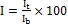 где:It –  объем информации, на одного жителя муниципального образования, запланированный в результате реализации мероприятий муниципальной программы в отчетный период;Ib – объем информации, на одного жителя из числа целевой аудитории муниципального образования, в результате реализации мероприятий муниципальной программы базового периода. ,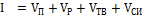 где:V(…) – уровень информированности посредством: –печатных СМИ;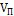  – радио;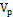  – телевидения; 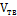  – сетевых изданий.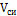 ,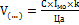 где:C – количество экземпляров печатного СМИ (тираж), количество абонентов радио, ТВ, посетителей сетевого издания; – объем информации муниципального образования; 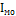 k  – коэффициент значимости:Коэффициент значимости печатных СМИ – 0,4(наличие документально подтвержденного тиража, распространения (подписка)/наличие отчетов о распространении путем свободной выкладки (промо-распространение);Коэффициент значимости радио – 0,1;Коэффициенты значимости телевидение:– эфирное вещание – 0,05;– кабельное вещание – 0,05;– эфирное и кабельное вещание – 0,1;– спутниковое вещание /цифровое – 0,4.Коэффициент значимости сетевые СМИ – 0,1.При отсутствии подтверждающих документов применяется коэффициент 0,05.Ца – целевая аудитория, совершеннолетних жителей муниципального образования (+18) по данным избирательной комиссии Московской области (http://www.moscow_reg.izbirkom.ru/chislennost-izbirateley).Данные ГАУ МО "Зарайское информагентство Московской области": акт выполненных работ, справка о количестве новостей на сайте, эфирная справка ООО "КВАНТ", эфирная справка АВТОРАДИО, эфирная справка ООО "ИНКО ТВ".Ежеквартально, ежегодно2Уровень информированностинаселения в социальных сетях.(Коэф.)КоэфA – показатель уровня информированности населения в социальных сетях (балл)Показатель направлен на повышение информированности населения в социальных сетях.При достижении значения показателя A 8 баллов и выше – муниципальному образованию присваивается 1 место, динамика не считается.  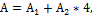 где:
4 – коэффициент значимости показателя;- показатель вовлеченности читателей официальных аккаунтов и страниц муниципального образования Московской области в социальных сетях (балл). Расчет показателя осуществляется ежеквартально нарастающим итогом. 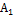 ,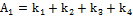 где:– коэффициент подписчиков, (балл);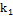 – коэффициент просмотров публикаций, (балл);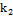  – коэффициент реакций (лайков, комментариев, репостов) на публикации, (балл);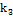 – коэффициент количества публикаций, (балл);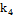 ,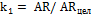 где:AR – фактическое число не уникальных подписчиков в официальных страницах и аккаунтах муниципального образования Московской области в социальных сетях на последний день отчетного периода;– целевое число не уникальных подписчиков (20% от числа совершеннолетних жителей, проживающих в муниципальном образовании Московской области по данным избирательной комиссии);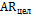 = ),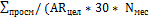 где:фактическое число не уникальных просмотров публикаций в официальных аккаунтах главы и администрации муниципального образования за отчетный период;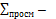 30 – целевое число публикаций, которые смотрит каждый подписчик за месяц; – число месяцев в отчетном периоде, (ед.);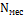 =),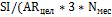 где:SI – фактическое число реакций (лайков, комментариев, репостов) на публикации, размещенные в официальных страницах и аккаунтах муниципального образования Московской области в социальных сетях за отчетный период;3 – целевое число реакций на публикации, которые оставляет каждый подписчик за месяц. = ,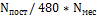 где:- число публикаций в официальных страницах и аккаунтах муниципального образования Московской области в социальных сетях за отчетный период;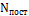 480 – целевое число публикаций за месяц; 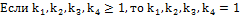 Целевой ежеквартальный прирост показателя  составляет 1,5% к значению показателя за I квартал. 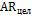  – коэффициент отработки негативных сообщений (комментариев, жалоб, вопросов) в социальных сетях администраций муниципальных образований Московской области через информационную систему отработки негативных сообщений «Инцидент. Менеджмент» (балл). Расчет показателя осуществляется ежемесячно, показатель за отчетный период считается как среднее арифметическое показателей за число месяцев, входящих в отчетный период.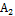 ,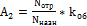 где:– общее количество сообщений, своевременно отработанных муниципальным образованием через ИС «Инцидент. Менеджмент» за месяц; 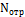  – общее количество сообщений, назначенных для отработки муниципальному образованию через ИС «Инцидент. Менеджмент» за месяц;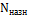  - коэффициент объема отработки негативных сообщений при поступлении более 150 сообщений через ИС «Инцидент. Менеджмент» и своевременной отработке каждого из них;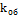 Если   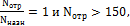 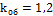 При предоставлении недостоверных данных муниципальному образованию присваивается последнее место в рейтинге.Ведомственные данные Главное Управление по информационной политике Московской области (ГУИП МОСКОВСКОЙ ОБЛАСТИ)Ежеквартально, ежегодно3Наличие незаконных рекламных конструкций, установленных на территории муниципального образования%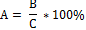 C = X + Y + Zгде: А – незаконные рекламные конструкциипо отношению к общему количеству на территории, в процентах;В – количество рекламных конструкций в схеме и вне схемы, фактически установленных без действующих разрешений;С – общее количество рекламных конструкций на территории(сумма X, Y и Z);X – количество рекламных конструкций в схеме, установленных с действующими разрешениями;Y – количество рекламных конструкций вне схемы, установленных с действующими разрешениями;Z –количество рекламных конструкций в схеме и вне схемы, фактически установленных без действующих разрешений.Данные отдела Архитектуры и градостроительства администрации городского округа Зарайск Московской областиЕжеквартально, ежегодно4Наличие задолженности 
в муниципальный бюджет по платежам за установку и эксплуатацию рекламных конструкций%Зрк =  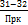 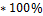 где: Зрк  – задолженность по платежам за установку и эксплуатацию рекламных конструкций по отношению к общей сумме плановых годовых поступлений  в бюджет от платежей за установку и эксплуатацию рекламных конструкций, в процентах
З1– задолженность по платежам за установку и эксплуатацию рекламных конструкций на первое число месяца, следующего за отчетным периодом (кварталом), в млн. руб.З2 – задолженность по платежам за установку и эксплуатацию рекламных конструкций на первое число месяца, следующего за отчетным периодом (кварталом), по которой приняты или ведутся следующие меры по взысканию, в млн. рублей,: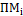 рассматривается дело о несостоятельности (банкротстве);рассматривается дело о взыскании задолженности в судебном порядке:вступил в законную силу судебный акт (постановление), принятый в пользу муниципального образования;получен исполнительный документ;исполнительный документ направлен для принудительного исполнения в Федеральную службу судебных приставов;возбуждено исполнительное производство; исполнительное производство окончено ввиду невозможности установить местонахождение должника и его имущества. Прк – сумма плановых годовых поступлений в бюджет от платежей за установку и эксплуатацию рекламных конструкций, в млн. руб. Д анные Комитета по управлению имуществомЕжеквартально, ежегодно                   Подпрограмма IV «Молодежь Подмосковья»                   Подпрограмма IV «Молодежь Подмосковья»                   Подпрограмма IV «Молодежь Подмосковья»                   Подпрограмма IV «Молодежь Подмосковья»                   Подпрограмма IV «Молодежь Подмосковья»                   Подпрограмма IV «Молодежь Подмосковья»1Показатель 1 Доля граждан, вовлеченных в добровольческую деятельность%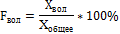 где – доля граждан, вовлеченных в добровольческую деятельность,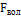  – численность граждан, вовлеченных в добровольческую деятельность,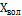  - численность населения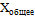 Межведомственная статистика, аналитический отчетЕжеквартально, ежегодно 2Показатель 2 Доля молодежи, задействованной в мероприятиях по вовлечению в творческую деятельность, 
от общего числа молодежи муниципального образования%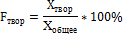 где – доля молодежи, задействованной в мероприятиях по вовлечению в творческую деятельность,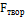  – численность молодежи, задействованной в мероприятиях по вовлечению в творческую деятельность, таких как конкурсы, смотры, фестивали, форумы по развитию творческих навыков,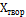  - численность молодежи в муниципальном образованииМежведомственная статистика, аналитический отчетЕжеквартально, ежегодно Подпрограмма VI «Развитие туризма Московской области»Подпрограмма VI «Развитие туризма Московской области»Подпрограмма VI «Развитие туризма Московской области»Подпрограмма VI «Развитие туризма Московской области»Подпрограмма VI «Развитие туризма Московской области»Подпрограмма VI «Развитие туризма Московской области»1Туристский поток  Московской областимлн.чел.ТП = Ткср + Тсв,где:ТП - объем туристского потока;Ткср - число туристов, размещенных в коллективных средствах размещения (без учета жителей Московской области);Тсв - число туристов, размещенных в иных средствах размещения (без учета жителей Московской области)Данные маркетинговых исследований туристских потоков, проведенного на территории Муниципального образования  в течение данного года, Территориальный орган Федеральной службы государственной статистики, запрос Комитета по Культуре, физической культуре, спорту, работе с детьми и моложежью администрации городского округа Зарайска в организации коллективных средств размещенияЕжеквартально, ежегодно 2Экскурсионный поток Московской областитыс. чел. ,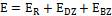 где: – суммарное количество экскурсионных прибытий на территорию Московской области (прибытия на срок менее 24−х часов и без осуществления ночевки на территории города с любыми целями, за исключением целей получения заработка и транзитного проезда).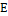  – количество экскурсионных прибытий жителей регионов Российской Федерации на территорию Московской области в течение года.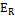  – количество экскурсионных прибытий граждан стран дальнего зарубежья на территорию Московской области в течение года.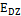  – количество экскурсионных прибытий граждан стран ближнего зарубежья на территорию Московской области в течение года.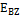 Данные маркетинговых исследований туристских потоков, проведенного на территории Муниципального образования  в течение данного года, Территориальный орган Федеральной службы государственной статистики, запрос Комитета по Культуре, физической культуре, спорту, работе с детьми и моложежью администрации городского округа Зарайска в музей –заповедник «Зарайский Кремль»Ежеквартально, ежегодно 3Численность лиц, размещенных в коллективных средствах размещениятыс.чел.Чтв = Чрт + Чит,где:Чтв - всего туристов, размещенных в КСР;Чрт - численность граждан Российской Федерации, размещенных в КСР;Чит - численность иностранных граждан, размещенных в КСРФормируется на основании статистической отчетности (форма федерального статистического наблюдения 1-КСР "Сведения о деятельности коллективного средства размещения)Ежеквартально, ежегодно 4Объем платных туристских услуг, оказанных населениюмлн. руб.Vо= ∑кср + ∑ск + ∑тф,   где:                                                                                                                       Vо - общий объем платных туристских услуг, оказываемых населению;                       ∑кср - услуги гостиниц и аналогичные услуги по предоставлению временного жилья;     ∑ск - услуги специализированных коллективных средств размещения (санаторно-курортные организации)                                                                                       Формируется на основании статистической отчетности (форма федерального статистического наблюдения 1-КСР "Сведения о деятельности коллективного средства размещения)Ежеквартально, ежегодно Муниципальный заказчик        подпрограммы                    Муниципальный заказчик        подпрограммы                    Администрация городского округа Зарайск Московской областиАдминистрация городского округа Зарайск Московской областиАдминистрация городского округа Зарайск Московской областиАдминистрация городского округа Зарайск Московской областиАдминистрация городского округа Зарайск Московской областиАдминистрация городского округа Зарайск Московской областиАдминистрация городского округа Зарайск Московской областиАдминистрация городского округа Зарайск Московской областиИсточники         
финансирования    
программы по   
годам реализации и
главным           
распорядителям    
бюджетных средств,
в том числе по    
годам:            Главный      
распорядитель
бюджетных    
средств      Главный      
распорядитель
бюджетных    
средств      Источник      
финансированияРасходы (тыс. рублей)Расходы (тыс. рублей)Расходы (тыс. рублей)Расходы (тыс. рублей)Расходы (тыс. рублей)Расходы (тыс. рублей)Источники         
финансирования    
программы по   
годам реализации и
главным           
распорядителям    
бюджетных средств,
в том числе по    
годам:            Главный      
распорядитель
бюджетных    
средств      Главный      
распорядитель
бюджетных    
средств      Источник      
финансирования2020
2021 
2022 
2023  
2024
ИтогоИсточники         
финансирования    
программы по   
годам реализации и
главным           
распорядителям    
бюджетных средств,
в том числе по    
годам:            Администрация городского округа Зарайск Московской областиАдминистрация городского округа Зарайск Московской областиВсего:        
в том числе:  3800402042704270427020630Источники         
финансирования    
программы по   
годам реализации и
главным           
распорядителям    
бюджетных средств,
в том числе по    
годам:            Администрация городского округа Зарайск Московской областиАдминистрация городского округа Зарайск Московской областиСредства бюджетаМосковской области000000Источники         
финансирования    
программы по   
годам реализации и
главным           
распорядителям    
бюджетных средств,
в том числе по    
годам:            Администрация городского округа Зарайск Московской областиАдминистрация городского округа Зарайск Московской областиСредства федерального бюджета000000Источники         
финансирования    
программы по   
годам реализации и
главным           
распорядителям    
бюджетных средств,
в том числе по    
годам:            Администрация городского округа Зарайск Московской областиАдминистрация городского округа Зарайск Московской областиСредства бюджета городского округа Зарайск3800402042704270427020630Источники         
финансирования    
программы по   
годам реализации и
главным           
распорядителям    
бюджетных средств,
в том числе по    
годам:            Администрация городского округа Зарайск Московской областиАдминистрация городского округа Зарайск Московской областиВнебюджетные источники000000Источники         
финансирования    
программы по   
годам реализации и
главным           
распорядителям    
бюджетных средств,
в том числе по    
годам:            Администрация городского округа Зарайск Московской областиАдминистрация городского округа Зарайск Московской областиДругие источники000000№ п/пМероприятия по реализации программыСроки исполнения мероприятийИсточники финансированияОбъем финансирования мероприятия в текущем финансовом году (тыс. руб.) Всего (тыс. руб.)Всего (тыс. руб.)Объем финансирования по годам (тыс. руб.)Объем финансирования по годам (тыс. руб.)Объем финансирования по годам (тыс. руб.)Объем финансирования по годам (тыс. руб.)Объем финансирования по годам (тыс. руб.)Объем финансирования по годам (тыс. руб.)Объем финансирования по годам (тыс. руб.)Объем финансирования по годам (тыс. руб.)Объем финансирования по годам (тыс. руб.)Объем финансирования по годам (тыс. руб.)Ответственный за выполнение мероприятия программыРезультаты выполнения мероприятий программы№ п/пМероприятия по реализации программыСроки исполнения мероприятийИсточники финансированияОбъем финансирования мероприятия в текущем финансовом году (тыс. руб.) Всего (тыс. руб.)Всего (тыс. руб.)2020 год2021 год2021 год2021 год2022  год2022  год2023 год2023 год2024 год2024 годОтветственный за выполнение мероприятия программыРезультаты выполнения мероприятий программы12345667888991010111112131Основное мероприятие 1. Информирование населения об основных событиях социально-экономического развития и общественно-политической жизни2020-2024Итого333019210192103660370037003700395039503950395039503950Сектор по взаимодействию со СМИ1Основное мероприятие 1. Информирование населения об основных событиях социально-экономического развития и общественно-политической жизни2020-2024Средства бюджета Московской области0000000000000Сектор по взаимодействию со СМИ1Основное мероприятие 1. Информирование населения об основных событиях социально-экономического развития и общественно-политической жизни2020-2024Средства бюджета городского округа Зарайск333019210192103660370037003700395039503950395039503950Сектор по взаимодействию со СМИ1Основное мероприятие 1. Информирование населения об основных событиях социально-экономического развития и общественно-политической жизни2020-2024Внебюджетные источники0000000000000Сектор по взаимодействию со СМИ1.1Информирование населения об основных событиях социально-экономического развития, общественно-политической жизни, освещение деятельности в печатных СМИ 2020-2024Итого180010750107502000200020002000225022502250225022502250Сектор по взаимодействию со СМИРазмещение информационных материалов объемом: в 2020 году  – 1602021-1602022-1602023-1602024-160 полосы формата А3 1.1Информирование населения об основных событиях социально-экономического развития, общественно-политической жизни, освещение деятельности в печатных СМИ 2020-2024Средства бюджета Московской области0000000000000Сектор по взаимодействию со СМИРазмещение информационных материалов объемом: в 2020 году  – 1602021-1602022-1602023-1602024-160 полосы формата А3 1.1Информирование населения об основных событиях социально-экономического развития, общественно-политической жизни, освещение деятельности в печатных СМИ 2020-2024Средства бюджета городского округа Зарайск180010750107502000200020002000225022502250225022502250Сектор по взаимодействию со СМИРазмещение информационных материалов объемом: в 2020 году  – 1602021-1602022-1602023-1602024-160 полосы формата А3 1.1Информирование населения об основных событиях социально-экономического развития, общественно-политической жизни, освещение деятельности в печатных СМИ 2020-2024Внебюджетные источники0000000000000Сектор по взаимодействию со СМИРазмещение информационных материалов объемом: в 2020 году  – 1602021-1602022-1602023-1602024-160 полосы формата А3 1.2Информирование населения об основных событиях социально-экономического развития, общественно-политической жизни, освещение деятельности путем изготовления и распространения (вещания) радиопрограммы	2020-2024Итого 1801801150230230230230230230230230230Сектор по взаимодействию со СМИСектор по взаимодействию со СМИРаспространение информационных материалов объемом: в 2020 и последующие годы –2567 минут в год1.2Информирование населения об основных событиях социально-экономического развития, общественно-политической жизни, освещение деятельности путем изготовления и распространения (вещания) радиопрограммы	2020-2024Средства бюджета Московской области000000000000Сектор по взаимодействию со СМИСектор по взаимодействию со СМИРаспространение информационных материалов объемом: в 2020 и последующие годы –2567 минут в год1.2Информирование населения об основных событиях социально-экономического развития, общественно-политической жизни, освещение деятельности путем изготовления и распространения (вещания) радиопрограммы	2020-2024Средства бюджета городского округа Зарайск1801801150230230230230230230230230230Сектор по взаимодействию со СМИСектор по взаимодействию со СМИРаспространение информационных материалов объемом: в 2020 и последующие годы –2567 минут в год1.2Информирование населения об основных событиях социально-экономического развития, общественно-политической жизни, освещение деятельности путем изготовления и распространения (вещания) радиопрограммы	2020-2024Внебюджетные источники000000000000Сектор по взаимодействию со СМИСектор по взаимодействию со СМИРаспространение информационных материалов объемом: в 2020 и последующие годы –2567 минут в год1.3Информирование населения об основных событиях социально-экономического развития, общественно-политической жизни, освещение деятельности путем изготовления и распространения (вещания) телепередач2020-2024Итого 7507503750750750750750750750750750750Сектор по взаимодействию со СМИСектор по взаимодействию со СМИРазмещение информационных материалов о Московской области объемом: в 2020-45002021-49002022-49002023-49002024-49001.3Информирование населения об основных событиях социально-экономического развития, общественно-политической жизни, освещение деятельности путем изготовления и распространения (вещания) телепередач2020-2024Средства бюджета Московской области000000000000Сектор по взаимодействию со СМИСектор по взаимодействию со СМИРазмещение информационных материалов о Московской области объемом: в 2020-45002021-49002022-49002023-49002024-49001.3Информирование населения об основных событиях социально-экономического развития, общественно-политической жизни, освещение деятельности путем изготовления и распространения (вещания) телепередач2020-2024Средства бюджета городского округа Зарайск7507503750750750750750750750750750750Сектор по взаимодействию со СМИСектор по взаимодействию со СМИРазмещение информационных материалов о Московской области объемом: в 2020-45002021-49002022-49002023-49002024-49001.3Информирование населения об основных событиях социально-экономического развития, общественно-политической жизни, освещение деятельности путем изготовления и распространения (вещания) телепередач2020-2024Внебюджетные источники000000000000Сектор по взаимодействию со СМИСектор по взаимодействию со СМИРазмещение информационных материалов о Московской области объемом: в 2020-45002021-49002022-49002023-49002024-49001.4Информирование населения об основных событиях социально-экономического развития, общественно-политической жизни, освещение деятельности в электронных СМИ, распространяемых в сети Интернет (сетевых изданиях). Создание и ведение информационных ресурсов и баз данных муниципального образования2020-2024Итого2502501500300300300300300300300300300Сектор по взаимодействию со СМИСектор по взаимодействию со СМИРазмещение информационных материалов  объемом:2020 – 2024 г.=4000 материалов  в год в электронных СМИ. Создание и ведение информационных ресурсов и баз данных: в 2020 – 2024 годах  –2информационных ресурсов (интернет-сайтов ОМСУ) РИАМО1.4Информирование населения об основных событиях социально-экономического развития, общественно-политической жизни, освещение деятельности в электронных СМИ, распространяемых в сети Интернет (сетевых изданиях). Создание и ведение информационных ресурсов и баз данных муниципального образования2020-2024Средства бюджета Московской области000000000000Сектор по взаимодействию со СМИСектор по взаимодействию со СМИРазмещение информационных материалов  объемом:2020 – 2024 г.=4000 материалов  в год в электронных СМИ. Создание и ведение информационных ресурсов и баз данных: в 2020 – 2024 годах  –2информационных ресурсов (интернет-сайтов ОМСУ) РИАМО1.4Информирование населения об основных событиях социально-экономического развития, общественно-политической жизни, освещение деятельности в электронных СМИ, распространяемых в сети Интернет (сетевых изданиях). Создание и ведение информационных ресурсов и баз данных муниципального образования2020-2024Средства бюджета городского округа Зарайск2502501500300300300300300300300300300Сектор по взаимодействию со СМИСектор по взаимодействию со СМИРазмещение информационных материалов  объемом:2020 – 2024 г.=4000 материалов  в год в электронных СМИ. Создание и ведение информационных ресурсов и баз данных: в 2020 – 2024 годах  –2информационных ресурсов (интернет-сайтов ОМСУ) РИАМО1.4Информирование населения об основных событиях социально-экономического развития, общественно-политической жизни, освещение деятельности в электронных СМИ, распространяемых в сети Интернет (сетевых изданиях). Создание и ведение информационных ресурсов и баз данных муниципального образования2020-2024Внебюджетные источники000000000000Сектор по взаимодействию со СМИСектор по взаимодействию со СМИРазмещение информационных материалов  объемом:2020 – 2024 г.=4000 материалов  в год в электронных СМИ. Создание и ведение информационных ресурсов и баз данных: в 2020 – 2024 годах  –2информационных ресурсов (интернет-сайтов ОМСУ) РИАМО1.5Информирование населения путем изготовления и распространения полиграфической продукции о социально значимых вопросах в деятельности органов местного самоуправления муниципального образования, формирование положительного образа муниципального образования как социально ориентированного, комфортного для жизни и ведения предпринимательской деятельности2020-2024Итого      50      50410505090909090909090Сектор по взаимодействию со СМИСектор по взаимодействию со СМИИзготовление полиграфической продукции к  социально-значимым мероприятиям объемом 2020-7002021-7202022-7802023-8002024-800 в год1.5Информирование населения путем изготовления и распространения полиграфической продукции о социально значимых вопросах в деятельности органов местного самоуправления муниципального образования, формирование положительного образа муниципального образования как социально ориентированного, комфортного для жизни и ведения предпринимательской деятельности2020-2024Средства бюджета Московской области000000000000Сектор по взаимодействию со СМИСектор по взаимодействию со СМИИзготовление полиграфической продукции к  социально-значимым мероприятиям объемом 2020-7002021-7202022-7802023-8002024-800 в год1.5Информирование населения путем изготовления и распространения полиграфической продукции о социально значимых вопросах в деятельности органов местного самоуправления муниципального образования, формирование положительного образа муниципального образования как социально ориентированного, комфортного для жизни и ведения предпринимательской деятельности2020-2024Средства бюджета городского округа Зарайск5050410505090909090909090Сектор по взаимодействию со СМИСектор по взаимодействию со СМИИзготовление полиграфической продукции к  социально-значимым мероприятиям объемом 2020-7002021-7202022-7802023-8002024-800 в год1.5Информирование населения путем изготовления и распространения полиграфической продукции о социально значимых вопросах в деятельности органов местного самоуправления муниципального образования, формирование положительного образа муниципального образования как социально ориентированного, комфортного для жизни и ведения предпринимательской деятельности2020-2024Внебюджетные источники000000000000Сектор по взаимодействию со СМИСектор по взаимодействию со СМИИзготовление полиграфической продукции к  социально-значимым мероприятиям объемом 2020-7002021-7202022-7802023-8002024-800 в год1.6Осуществление взаимодействия органов местного самоуправления с печатными СМИ в области подписки, доставки и распространения тиражей печатных изданий2020-2024Итого 3003001650330330330330330330330330330Сектор по взаимодействию со СМИСектор по взаимодействию со СМИПодготовка ежемесячных аналитических материалов об уровне информированности населения Московской области о ОМСУ муниципального образования Московской области (12 аналитических отчетов в год). Проведение исследований медиа охвата и медиа аудитории СМИ на территории муниципального образования 1.6Осуществление взаимодействия органов местного самоуправления с печатными СМИ в области подписки, доставки и распространения тиражей печатных изданий2020-2024Средства бюджета Московской области000000000000Сектор по взаимодействию со СМИСектор по взаимодействию со СМИПодготовка ежемесячных аналитических материалов об уровне информированности населения Московской области о ОМСУ муниципального образования Московской области (12 аналитических отчетов в год). Проведение исследований медиа охвата и медиа аудитории СМИ на территории муниципального образования 1.6Осуществление взаимодействия органов местного самоуправления с печатными СМИ в области подписки, доставки и распространения тиражей печатных изданий2020-2024Средства бюджета городского округа Зарайск3003001650330330330330330330330330330Сектор по взаимодействию со СМИСектор по взаимодействию со СМИПодготовка ежемесячных аналитических материалов об уровне информированности населения Московской области о ОМСУ муниципального образования Московской области (12 аналитических отчетов в год). Проведение исследований медиа охвата и медиа аудитории СМИ на территории муниципального образования 1.6Осуществление взаимодействия органов местного самоуправления с печатными СМИ в области подписки, доставки и распространения тиражей печатных изданий2020-2024Внебюджетные источники000000000000Сектор по взаимодействию со СМИСектор по взаимодействию со СМИПодготовка ежемесячных аналитических материалов об уровне информированности населения Московской области о ОМСУ муниципального образования Московской области (12 аналитических отчетов в год). Проведение исследований медиа охвата и медиа аудитории СМИ на территории муниципального образования 1.7Расходы на обеспечение деятельности (оказание услуг) муниципальных учреждений в сфере информационной политики2020-2024Итого 000000000000Сектор по взаимодействию со СМИСектор по взаимодействию со СМИОсуществлениеподписки на издание «За новую жизнь» – 200 компл./год.1.7Расходы на обеспечение деятельности (оказание услуг) муниципальных учреждений в сфере информационной политики2020-2024Средства бюджета Московской области000000000000Сектор по взаимодействию со СМИСектор по взаимодействию со СМИОсуществлениеподписки на издание «За новую жизнь» – 200 компл./год.1.7Расходы на обеспечение деятельности (оказание услуг) муниципальных учреждений в сфере информационной политики2020-2024Средства бюджета городского округа Зарайск000000000000Сектор по взаимодействию со СМИСектор по взаимодействию со СМИОсуществлениеподписки на издание «За новую жизнь» – 200 компл./год.1.7Расходы на обеспечение деятельности (оказание услуг) муниципальных учреждений в сфере информационной политики2020-2024Внебюджетные источники000000000000Сектор по взаимодействию со СМИСектор по взаимодействию со СМИОсуществлениеподписки на издание «За новую жизнь» – 200 компл./год.2Основное мероприятие 2.Разработка новых эффективных и высокотехнологичных (интерактивных) информационных проектов, повышающих степень интереса населения и бизнеса к проблематике Московской области по социально значимым темам, в СМИ, на интернет-ресурсах, в социальных сетях и блогосфере2020-2024Итого 000000000000Сектор по взаимодействию со СМИОтдел архитектуры и градостроительстваСектор по взаимодействию со СМИОтдел архитектуры и градостроительства2Основное мероприятие 2.Разработка новых эффективных и высокотехнологичных (интерактивных) информационных проектов, повышающих степень интереса населения и бизнеса к проблематике Московской области по социально значимым темам, в СМИ, на интернет-ресурсах, в социальных сетях и блогосфере2020-2024Средства бюджета Московской области000000000000Сектор по взаимодействию со СМИОтдел архитектуры и градостроительстваСектор по взаимодействию со СМИОтдел архитектуры и градостроительства2Основное мероприятие 2.Разработка новых эффективных и высокотехнологичных (интерактивных) информационных проектов, повышающих степень интереса населения и бизнеса к проблематике Московской области по социально значимым темам, в СМИ, на интернет-ресурсах, в социальных сетях и блогосфере2020-2024Средства бюджета городского округ Зарайск 000000000000Сектор по взаимодействию со СМИОтдел архитектуры и градостроительстваСектор по взаимодействию со СМИОтдел архитектуры и градостроительства2Основное мероприятие 2.Разработка новых эффективных и высокотехнологичных (интерактивных) информационных проектов, повышающих степень интереса населения и бизнеса к проблематике Московской области по социально значимым темам, в СМИ, на интернет-ресурсах, в социальных сетях и блогосфере2020-2024Внебюджетные источники 000000000000Сектор по взаимодействию со СМИОтдел архитектуры и градостроительстваСектор по взаимодействию со СМИОтдел архитектуры и градостроительства2.1Информирование населения муниципального образования о деятельности органов местного самоуправления муниципального образования Московской области посредством социальных сетей.2020-2024Итого000000000000Отдел архитектуры и градостроительстваОтдел архитектуры и градостроительстваСоответствие количества и фактического расположения рекламных конструкций на территории муниципального образования согласованной Правительством Московской области схеме размещения рекламных конструкций на 100%.2.1Информирование населения муниципального образования о деятельности органов местного самоуправления муниципального образования Московской области посредством социальных сетей.2020-2024Средства бюджета Московской области000000000000Отдел архитектуры и градостроительстваОтдел архитектуры и градостроительстваСоответствие количества и фактического расположения рекламных конструкций на территории муниципального образования согласованной Правительством Московской области схеме размещения рекламных конструкций на 100%.2.1Информирование населения муниципального образования о деятельности органов местного самоуправления муниципального образования Московской области посредством социальных сетей.2020-2024Средства бюджета городского округ Зарайск 000000000000Отдел архитектуры и градостроительстваОтдел архитектуры и градостроительстваСоответствие количества и фактического расположения рекламных конструкций на территории муниципального образования согласованной Правительством Московской области схеме размещения рекламных конструкций на 100%.2.1Информирование населения муниципального образования о деятельности органов местного самоуправления муниципального образования Московской области посредством социальных сетей.2020-2024Внебюджетные источники 000000000000Отдел архитектуры и градостроительстваОтдел архитектуры и градостроительстваСоответствие количества и фактического расположения рекламных конструкций на территории муниципального образования согласованной Правительством Московской области схеме размещения рекламных конструкций на 100%.7Основное мероприятие 7.Организация создания и эксплуатации сети объектов наружной рекламы2020-2024Итого 3203201420140140320320320320320320320Сектор по взаимодействию со СМИСектор по взаимодействию со СМИИзготовление баннеров  об основных социально-экономических событиях муниципального образования 2020-11шт7Основное мероприятие 7.Организация создания и эксплуатации сети объектов наружной рекламы2020-2024Средства бюджета Московской области000000000000Сектор по взаимодействию со СМИСектор по взаимодействию со СМИИзготовление баннеров  об основных социально-экономических событиях муниципального образования 2020-11шт7Основное мероприятие 7.Организация создания и эксплуатации сети объектов наружной рекламы2020-2024Средства бюджета городского округ Зарайск 3203201420140140320320320320320320320Сектор по взаимодействию со СМИСектор по взаимодействию со СМИИзготовление баннеров  об основных социально-экономических событиях муниципального образования 2020-11шт7Основное мероприятие 7.Организация создания и эксплуатации сети объектов наружной рекламы2020-2024Внебюджетные источники 000000000000Сектор по взаимодействию со СМИСектор по взаимодействию со СМИИзготовление баннеров  об основных социально-экономических событиях муниципального образования 2020-11шт7.1Приведение в соответствие количества и фактического расположения рекламных конструкций на территории муниципального образования согласованной Правительством Московской области схеме размещения рекламных конструкций2020-2024Итого 000000000000Отдел архитектуры и градостроительстваОтдел архитектуры и градостроительстваВыдача предписаний о демонтаже незаконно установленных конструкций 7.1Приведение в соответствие количества и фактического расположения рекламных конструкций на территории муниципального образования согласованной Правительством Московской области схеме размещения рекламных конструкций2020-2024Средства бюджета Московской области000000000000Отдел архитектуры и градостроительстваОтдел архитектуры и градостроительстваВыдача предписаний о демонтаже незаконно установленных конструкций 7.1Приведение в соответствие количества и фактического расположения рекламных конструкций на территории муниципального образования согласованной Правительством Московской области схеме размещения рекламных конструкций2020-2024Средства бюджета городского округа000000000000Отдел архитектуры и градостроительстваОтдел архитектуры и градостроительстваВыдача предписаний о демонтаже незаконно установленных конструкций 7.1Приведение в соответствие количества и фактического расположения рекламных конструкций на территории муниципального образования согласованной Правительством Московской области схеме размещения рекламных конструкций2020-2024Внебюджетные источники 000000000000Отдел архитектуры и градостроительстваОтдел архитектуры и градостроительстваВыдача предписаний о демонтаже незаконно установленных конструкций 7.2Проведение мероприятий, к которым обеспечено праздничное/тематическое оформление территории муниципального образования в соответствии с постановлением Правительства Московской области от 21.05.2014 № 363/16 «Об утверждении Методических рекомендаций по размещению и эксплуатации элементов праздничного, тематического и праздничного светового оформления на территории Московской области»2020-2024Итого1601607107070160160160160160160160160Сектор по взаимодействию со СМИОбеспечение праздничного/тематического оформления территории к 12 праздникам, согласно утверждённой на текущий год концепции в соответствии с постановлением Правительства Московской области от 21.05.2014 № 363/16 «Об утверждении Методических рекомендаций по размещению и эксплуатации элементов праздничного, тематического и праздничного светового оформления на территории Московской области»7.2Проведение мероприятий, к которым обеспечено праздничное/тематическое оформление территории муниципального образования в соответствии с постановлением Правительства Московской области от 21.05.2014 № 363/16 «Об утверждении Методических рекомендаций по размещению и эксплуатации элементов праздничного, тематического и праздничного светового оформления на территории Московской области»2020-2024Средства бюджета Московской области0000000000000Сектор по взаимодействию со СМИОбеспечение праздничного/тематического оформления территории к 12 праздникам, согласно утверждённой на текущий год концепции в соответствии с постановлением Правительства Московской области от 21.05.2014 № 363/16 «Об утверждении Методических рекомендаций по размещению и эксплуатации элементов праздничного, тематического и праздничного светового оформления на территории Московской области»7.2Проведение мероприятий, к которым обеспечено праздничное/тематическое оформление территории муниципального образования в соответствии с постановлением Правительства Московской области от 21.05.2014 № 363/16 «Об утверждении Методических рекомендаций по размещению и эксплуатации элементов праздничного, тематического и праздничного светового оформления на территории Московской области»2020-2024Средства бюджета городского округа Зарайск1601607107070160160160160160160160160Сектор по взаимодействию со СМИОбеспечение праздничного/тематического оформления территории к 12 праздникам, согласно утверждённой на текущий год концепции в соответствии с постановлением Правительства Московской области от 21.05.2014 № 363/16 «Об утверждении Методических рекомендаций по размещению и эксплуатации элементов праздничного, тематического и праздничного светового оформления на территории Московской области»7.2Проведение мероприятий, к которым обеспечено праздничное/тематическое оформление территории муниципального образования в соответствии с постановлением Правительства Московской области от 21.05.2014 № 363/16 «Об утверждении Методических рекомендаций по размещению и эксплуатации элементов праздничного, тематического и праздничного светового оформления на территории Московской области»2020-2024Внебюджетные источники0000000000000Сектор по взаимодействию со СМИОбеспечение праздничного/тематического оформления территории к 12 праздникам, согласно утверждённой на текущий год концепции в соответствии с постановлением Правительства Московской области от 21.05.2014 № 363/16 «Об утверждении Методических рекомендаций по размещению и эксплуатации элементов праздничного, тематического и праздничного светового оформления на территории Московской области»7.3Информирование населения об основных событиях социально-экономического развития и общественно-политической жизни посредством размещения социальной рекламы на объектах наружной рекламы и информации2020-2024Итого1601607107070160160160160160160160160Сектор по взаимодействию со СМИОбеспечение праздничного/тематического оформления территории к 12 праздникам, согласно утверждённой на текущий год концепции в соответствии с постановлением Правительства Московской области от 21.05.2014 № 363/16 «Об утверждении Методических рекомендаций по размещению и эксплуатации элементов праздничного, тематического и праздничного светового оформления на территории Московской области»7.3Информирование населения об основных событиях социально-экономического развития и общественно-политической жизни посредством размещения социальной рекламы на объектах наружной рекламы и информации2020-2024Средства бюджета Московской области0000000000000Сектор по взаимодействию со СМИОбеспечение праздничного/тематического оформления территории к 12 праздникам, согласно утверждённой на текущий год концепции в соответствии с постановлением Правительства Московской области от 21.05.2014 № 363/16 «Об утверждении Методических рекомендаций по размещению и эксплуатации элементов праздничного, тематического и праздничного светового оформления на территории Московской области»7.3Информирование населения об основных событиях социально-экономического развития и общественно-политической жизни посредством размещения социальной рекламы на объектах наружной рекламы и информации2020-2024Средства бюджета городского округа Зарайск1601607107070160160160160160160160160Сектор по взаимодействию со СМИОбеспечение праздничного/тематического оформления территории к 12 праздникам, согласно утверждённой на текущий год концепции в соответствии с постановлением Правительства Московской области от 21.05.2014 № 363/16 «Об утверждении Методических рекомендаций по размещению и эксплуатации элементов праздничного, тематического и праздничного светового оформления на территории Московской области»7.3Информирование населения об основных событиях социально-экономического развития и общественно-политической жизни посредством размещения социальной рекламы на объектах наружной рекламы и информации2020-2024Внебюджетные источники0000000000000Сектор по взаимодействию со СМИОбеспечение праздничного/тематического оформления территории к 12 праздникам, согласно утверждённой на текущий год концепции в соответствии с постановлением Правительства Московской области от 21.05.2014 № 363/16 «Об утверждении Методических рекомендаций по размещению и эксплуатации элементов праздничного, тематического и праздничного светового оформления на территории Московской области»7.4Осуществление мониторинга задолженности за установку и эксплуатацию рекламных конструкций и реализация мер по её взысканию2020-2024Итого0000000000000Комитет по управлению имуществомПроведение мониторинга задолженности за установку и эксплуатацию рекламных конструкций 7.4Осуществление мониторинга задолженности за установку и эксплуатацию рекламных конструкций и реализация мер по её взысканию2020-2024Средства бюджета Московской области0000000000000Комитет по управлению имуществомПроведение мониторинга задолженности за установку и эксплуатацию рекламных конструкций 7.4Осуществление мониторинга задолженности за установку и эксплуатацию рекламных конструкций и реализация мер по её взысканию2020-2024Средства бюджета городского округа Зарайск0000000000000Комитет по управлению имуществомПроведение мониторинга задолженности за установку и эксплуатацию рекламных конструкций 7.4Осуществление мониторинга задолженности за установку и эксплуатацию рекламных конструкций и реализация мер по её взысканию2020-2024Внебюджетные источники0000000000000Комитет по управлению имуществомПроведение мониторинга задолженности за установку и эксплуатацию рекламных конструкций Муниципальный заказчик        подпрограммы                    Муниципальный заказчик        подпрограммы                    Комитет по культуре, физической культуре, спорту, работе с детьми и молодежью администрации городского округа Зарайск Московской области Комитет по культуре, физической культуре, спорту, работе с детьми и молодежью администрации городского округа Зарайск Московской области Комитет по культуре, физической культуре, спорту, работе с детьми и молодежью администрации городского округа Зарайск Московской области Комитет по культуре, физической культуре, спорту, работе с детьми и молодежью администрации городского округа Зарайск Московской области Комитет по культуре, физической культуре, спорту, работе с детьми и молодежью администрации городского округа Зарайск Московской области Комитет по культуре, физической культуре, спорту, работе с детьми и молодежью администрации городского округа Зарайск Московской области Комитет по культуре, физической культуре, спорту, работе с детьми и молодежью администрации городского округа Зарайск Московской области Комитет по культуре, физической культуре, спорту, работе с детьми и молодежью администрации городского округа Зарайск Московской области Источники         
финансирования    
подпрограммы по   
годам реализации и
главным           
распорядителям    
бюджетных средств,
в том числе по    
годам:            Главный      
распорядитель
бюджетных    
средств      Главный      
распорядитель
бюджетных    
средств      Источник      
финансированияРасходы (тыс. рублей)Расходы (тыс. рублей)Расходы (тыс. рублей)Расходы (тыс. рублей)Расходы (тыс. рублей)Расходы (тыс. рублей)Источники         
финансирования    
подпрограммы по   
годам реализации и
главным           
распорядителям    
бюджетных средств,
в том числе по    
годам:            Главный      
распорядитель
бюджетных    
средств      Главный      
распорядитель
бюджетных    
средств      Источник      
финансирования2020 год
2021 год
2022 год2023 год
2024 год
ИтогоИсточники         
финансирования    
подпрограммы по   
годам реализации и
главным           
распорядителям    
бюджетных средств,
в том числе по    
годам:            Комитет по культуре, физической культуре, спорту, работе с детьми и молодежью администрации городского округа Зарайск Московской области Комитет по культуре, физической культуре, спорту, работе с детьми и молодежью администрации городского округа Зарайск Московской области Всего:        
в том числе:  5086508650865086508625430Источники         
финансирования    
подпрограммы по   
годам реализации и
главным           
распорядителям    
бюджетных средств,
в том числе по    
годам:            Комитет по культуре, физической культуре, спорту, работе с детьми и молодежью администрации городского округа Зарайск Московской области Комитет по культуре, физической культуре, спорту, работе с детьми и молодежью администрации городского округа Зарайск Московской области Средства бюджетаМосковской области000000Источники         
финансирования    
подпрограммы по   
годам реализации и
главным           
распорядителям    
бюджетных средств,
в том числе по    
годам:            Комитет по культуре, физической культуре, спорту, работе с детьми и молодежью администрации городского округа Зарайск Московской области Комитет по культуре, физической культуре, спорту, работе с детьми и молодежью администрации городского округа Зарайск Московской области Средства бюджета городского округа Зарайск Московской области5086508650865086508625430Источники         
финансирования    
подпрограммы по   
годам реализации и
главным           
распорядителям    
бюджетных средств,
в том числе по    
годам:            Комитет по культуре, физической культуре, спорту, работе с детьми и молодежью администрации городского округа Зарайск Московской области Комитет по культуре, физической культуре, спорту, работе с детьми и молодежью администрации городского округа Зарайск Московской области Внебюджетные источники000000Источники         
финансирования    
подпрограммы по   
годам реализации и
главным           
распорядителям    
бюджетных средств,
в том числе по    
годам:            Комитет по культуре, физической культуре, спорту, работе с детьми и молодежью администрации городского округа Зарайск Московской области Комитет по культуре, физической культуре, спорту, работе с детьми и молодежью администрации городского округа Зарайск Московской области Другие источники000000N   
п/пМероприятия 
по реализации  
подпрограммыСроки исполнения мероприятийИсточники     
финансированияОбъем          
финансирования 
мероприятия в  
текущем        
финансовом году
(тыс. руб.)Всего 
(тыс. 
руб.)Объем финансирования по годам (тыс. руб.)Объем финансирования по годам (тыс. руб.)Объем финансирования по годам (тыс. руб.)Объем финансирования по годам (тыс. руб.)Объем финансирования по годам (тыс. руб.)Ответственный за выполнение
мероприятия  
подпрограммыРезультаты  
выполнения  
мероприятий 
подпрограммыN   
п/пМероприятия 
по реализации  
подпрограммыСроки исполнения мероприятийИсточники     
финансированияОбъем          
финансирования 
мероприятия в  
текущем        
финансовом году
(тыс. руб.)Всего 
(тыс. 
руб.)2020 год2021 год2022 год 2023 год2024 годОтветственный за выполнение
мероприятия  
подпрограммы123456789101112131.Основное мероприятие 1 «Организация и проведение мероприятий по гражданско-патриотическому и духовно-нравственному воспитанию молодежи, а также по вовлечению молодежи в международное, межрегиональное и межмуниципальное сотрудничество»2020-2024Итого   56252543050865086508650865086МБУ ПМК «Витязь» Проведение и участие в выставках, семинарах, мероприятиях (Новый год, Рождество, Бахрушинский фестиваль,День молодежи, День города, фестиваль в д. Рожново,Триатлон, Заранск, День народного Единства)1.Основное мероприятие 1 «Организация и проведение мероприятий по гражданско-патриотическому и духовно-нравственному воспитанию молодежи, а также по вовлечению молодежи в международное, межрегиональное и межмуниципальное сотрудничество»2020-2024Средства бюджетаМосковской области0000000МБУ ПМК «Витязь» Проведение и участие в выставках, семинарах, мероприятиях (Новый год, Рождество, Бахрушинский фестиваль,День молодежи, День города, фестиваль в д. Рожново,Триатлон, Заранск, День народного Единства)1.Основное мероприятие 1 «Организация и проведение мероприятий по гражданско-патриотическому и духовно-нравственному воспитанию молодежи, а также по вовлечению молодежи в международное, межрегиональное и межмуниципальное сотрудничество»2020-2024Средства бюджета городского округа Зарайск56252543050865086508650865086МБУ ПМК «Витязь» Проведение и участие в выставках, семинарах, мероприятиях (Новый год, Рождество, Бахрушинский фестиваль,День молодежи, День города, фестиваль в д. Рожново,Триатлон, Заранск, День народного Единства)1.Основное мероприятие 1 «Организация и проведение мероприятий по гражданско-патриотическому и духовно-нравственному воспитанию молодежи, а также по вовлечению молодежи в международное, межрегиональное и межмуниципальное сотрудничество»2020-2024Внебюджетные источники0000000МБУ ПМК «Витязь» Проведение и участие в выставках, семинарах, мероприятиях (Новый год, Рождество, Бахрушинский фестиваль,День молодежи, День города, фестиваль в д. Рожново,Триатлон, Заранск, День народного Единства)1.Основное мероприятие 1 «Организация и проведение мероприятий по гражданско-патриотическому и духовно-нравственному воспитанию молодежи, а также по вовлечению молодежи в международное, межрегиональное и межмуниципальное сотрудничество»2020-2024Другие источники 0000000МБУ ПМК «Витязь» Проведение и участие в выставках, семинарах, мероприятиях (Новый год, Рождество, Бахрушинский фестиваль,День молодежи, День города, фестиваль в д. Рожново,Триатлон, Заранск, День народного Единства)1.1Организация и осуществление мероприятий по работе с детьми и молодежью2020-2024Итого   7002500500500500500500МБУ ПМК «Витязь» Проведение и участие в выставках, семинарах, мероприятиях (Новый год, Рождество, Бахрушинский фестиваль,День молодежи, День города, фестиваль в д. Рожново,Триатлон, Заранск, День народного Единства)1.1Организация и осуществление мероприятий по работе с детьми и молодежью2020-2024Средства бюджетаМосковской области0000000МБУ ПМК «Витязь» Проведение и участие в выставках, семинарах, мероприятиях (Новый год, Рождество, Бахрушинский фестиваль,День молодежи, День города, фестиваль в д. Рожново,Триатлон, Заранск, День народного Единства)1.1Организация и осуществление мероприятий по работе с детьми и молодежью2020-2024Средства бюджета городского округа Зарайск7002500500500500500500МБУ ПМК «Витязь» Проведение и участие в выставках, семинарах, мероприятиях (Новый год, Рождество, Бахрушинский фестиваль,День молодежи, День города, фестиваль в д. Рожново,Триатлон, Заранск, День народного Единства)1.1Организация и осуществление мероприятий по работе с детьми и молодежью2020-2024Внебюджетные источники0000000МБУ ПМК «Витязь» Проведение и участие в выставках, семинарах, мероприятиях (Новый год, Рождество, Бахрушинский фестиваль,День молодежи, День города, фестиваль в д. Рожново,Триатлон, Заранск, День народного Единства)1.1Организация и осуществление мероприятий по работе с детьми и молодежью2020-2024Другие источники 0000000МБУ ПМК «Витязь» Проведение и участие в выставках, семинарах, мероприятиях (Новый год, Рождество, Бахрушинский фестиваль,День молодежи, День города, фестиваль в д. Рожново,Триатлон, Заранск, День народного Единства)1.2Расходы на обеспечение деятельности (оказание услуг) муниципальных учреждений в сфере молодежной политики2020-2024Итого   49252293045864586458645864586МБУ ПМК «Витязь» Проведение и участие в выставках, семинарах, мероприятиях (Новый год, Рождество, Бахрушинский фестиваль,День молодежи, День города, фестиваль в д. Рожново,Триатлон, Заранск, День народного Единства)1.2Расходы на обеспечение деятельности (оказание услуг) муниципальных учреждений в сфере молодежной политики2020-2024Средства бюджетаМосковской области0000000МБУ ПМК «Витязь» Проведение и участие в выставках, семинарах, мероприятиях (Новый год, Рождество, Бахрушинский фестиваль,День молодежи, День города, фестиваль в д. Рожново,Триатлон, Заранск, День народного Единства)1.2Расходы на обеспечение деятельности (оказание услуг) муниципальных учреждений в сфере молодежной политики2020-2024Средства бюджета городского округа Зарайск49252293045864586458645864586МБУ ПМК «Витязь» Проведение и участие в выставках, семинарах, мероприятиях (Новый год, Рождество, Бахрушинский фестиваль,День молодежи, День города, фестиваль в д. Рожново,Триатлон, Заранск, День народного Единства)1.2Расходы на обеспечение деятельности (оказание услуг) муниципальных учреждений в сфере молодежной политики2020-2024Внебюджетные источники0000000МБУ ПМК «Витязь» Проведение и участие в выставках, семинарах, мероприятиях (Новый год, Рождество, Бахрушинский фестиваль,День молодежи, День города, фестиваль в д. Рожново,Триатлон, Заранск, День народного Единства)1.2Расходы на обеспечение деятельности (оказание услуг) муниципальных учреждений в сфере молодежной политики2020-2024Другие источники 0000000МБУ ПМК «Витязь» Проведение и участие в выставках, семинарах, мероприятиях (Новый год, Рождество, Бахрушинский фестиваль,День молодежи, День города, фестиваль в д. Рожново,Триатлон, Заранск, День народного Единства)2.Основное мероприятие E8. Федеральный проект «Социальная активность»2020-2024Итого   0000000Комитет по культуре, физической культуре, спорту, работе с детьми и молодёжью администрация городского округа Зарайск Московской областиУвеличение количества мероприятий с участием добровольцев, мероприятий творческой направленности2.Основное мероприятие E8. Федеральный проект «Социальная активность»2020-2024Средства бюджетаМосковской области0000000Комитет по культуре, физической культуре, спорту, работе с детьми и молодёжью администрация городского округа Зарайск Московской областиУвеличение количества мероприятий с участием добровольцев, мероприятий творческой направленности2.Основное мероприятие E8. Федеральный проект «Социальная активность»2020-2024Средства бюджета городского округа Зарайск0000000Комитет по культуре, физической культуре, спорту, работе с детьми и молодёжью администрация городского округа Зарайск Московской областиУвеличение количества мероприятий с участием добровольцев, мероприятий творческой направленности2.Основное мероприятие E8. Федеральный проект «Социальная активность»2020-2024Внебюджетные источники0000000Комитет по культуре, физической культуре, спорту, работе с детьми и молодёжью администрация городского округа Зарайск Московской областиУвеличение количества мероприятий с участием добровольцев, мероприятий творческой направленности2.Основное мероприятие E8. Федеральный проект «Социальная активность»2020-2024Другие источники 0000000Комитет по культуре, физической культуре, спорту, работе с детьми и молодёжью администрация городского округа Зарайск Московской областиУвеличение количества мероприятий с участием добровольцев, мероприятий творческой направленности2.1Создание условий для развития наставничества, поддержки общественных инициатив и проектов, в том числе в сфере добровольчества (волонтерства)2020-2024Итого   0000000Комитет по культуре, физической культуре, спорту, работе с детьми и молодёжью администрация городского округа Зарайск Московской областиУвеличение количества мероприятий с участием добровольцев, мероприятий творческой направленности2.1Создание условий для развития наставничества, поддержки общественных инициатив и проектов, в том числе в сфере добровольчества (волонтерства)2020-2024Средства бюджетаМосковской области0000000Комитет по культуре, физической культуре, спорту, работе с детьми и молодёжью администрация городского округа Зарайск Московской областиУвеличение количества мероприятий с участием добровольцев, мероприятий творческой направленности2.1Создание условий для развития наставничества, поддержки общественных инициатив и проектов, в том числе в сфере добровольчества (волонтерства)2020-2024Средства бюджета городского округа Зарайск0000000Комитет по культуре, физической культуре, спорту, работе с детьми и молодёжью администрация городского округа Зарайск Московской областиУвеличение количества мероприятий с участием добровольцев, мероприятий творческой направленности2.1Создание условий для развития наставничества, поддержки общественных инициатив и проектов, в том числе в сфере добровольчества (волонтерства)2020-2024Внебюджетные источники0000000Комитет по культуре, физической культуре, спорту, работе с детьми и молодёжью администрация городского округа Зарайск Московской областиУвеличение количества мероприятий с участием добровольцев, мероприятий творческой направленности2.1Создание условий для развития наставничества, поддержки общественных инициатив и проектов, в том числе в сфере добровольчества (волонтерства)2020-2024Другие источники 0000000Комитет по культуре, физической культуре, спорту, работе с детьми и молодёжью администрация городского округа Зарайск Московской областиУвеличение количества мероприятий с участием добровольцев, мероприятий творческой направленности2.2Формирование эффективной системы выявления, поддержки и развития способностей и талантов у детей и молодежиИтого   0000000Комитет по культуре, физической культуре, спорту, работе с детьми и молодёжью администрация городского округа Зарайск Московской областиУвеличение количества мероприятий с участием добровольцев, мероприятий творческой направленности2.2Формирование эффективной системы выявления, поддержки и развития способностей и талантов у детей и молодежиСредства бюджетаМосковской области0000000Комитет по культуре, физической культуре, спорту, работе с детьми и молодёжью администрация городского округа Зарайск Московской областиУвеличение количества мероприятий с участием добровольцев, мероприятий творческой направленности2.2Формирование эффективной системы выявления, поддержки и развития способностей и талантов у детей и молодежиСредства бюджета городского округа Зарайск0000000Комитет по культуре, физической культуре, спорту, работе с детьми и молодёжью администрация городского округа Зарайск Московской областиУвеличение количества мероприятий с участием добровольцев, мероприятий творческой направленности2.2Формирование эффективной системы выявления, поддержки и развития способностей и талантов у детей и молодежиВнебюджетные источники0000000Комитет по культуре, физической культуре, спорту, работе с детьми и молодёжью администрация городского округа Зарайск Московской областиУвеличение количества мероприятий с участием добровольцев, мероприятий творческой направленности2.2Формирование эффективной системы выявления, поддержки и развития способностей и талантов у детей и молодежиДругие источники 0000000Комитет по культуре, физической культуре, спорту, работе с детьми и молодёжью администрация городского округа Зарайск Московской областиУвеличение количества мероприятий с участием добровольцев, мероприятий творческой направленностиМуниципальный заказчик        подпрограммы                    Комитет по культуре, физической культуре, спорту, работе с детьми и молодежью администрации городского округа Зарайск Московской области Комитет по культуре, физической культуре, спорту, работе с детьми и молодежью администрации городского округа Зарайск Московской области Комитет по культуре, физической культуре, спорту, работе с детьми и молодежью администрации городского округа Зарайск Московской области Комитет по культуре, физической культуре, спорту, работе с детьми и молодежью администрации городского округа Зарайск Московской области Комитет по культуре, физической культуре, спорту, работе с детьми и молодежью администрации городского округа Зарайск Московской области Комитет по культуре, физической культуре, спорту, работе с детьми и молодежью администрации городского округа Зарайск Московской области Комитет по культуре, физической культуре, спорту, работе с детьми и молодежью администрации городского округа Зарайск Московской области Комитет по культуре, физической культуре, спорту, работе с детьми и молодежью администрации городского округа Зарайск Московской области Источники         
финансирования    
подпрограммы по   
годам реализации и
главным           
распорядителям    
бюджетных средств,
в том числе по    
годам:            Главный      
распорядитель
бюджетных    
средств      Источник      
финансированияРасходы (тыс. рублей)Расходы (тыс. рублей)Расходы (тыс. рублей)Расходы (тыс. рублей)Расходы (тыс. рублей)Расходы (тыс. рублей)Источники         
финансирования    
подпрограммы по   
годам реализации и
главным           
распорядителям    
бюджетных средств,
в том числе по    
годам:            Главный      
распорядитель
бюджетных    
средств      Источник      
финансирования2020 год
2021 год
2022 год2023 год
2024 год
ИтогоИсточники         
финансирования    
подпрограммы по   
годам реализации и
главным           
распорядителям    
бюджетных средств,
в том числе по    
годам:            Администрация городского округа Зарайск Московской области Всего:        
в том числе:  4192251129842633263314953Источники         
финансирования    
подпрограммы по   
годам реализации и
главным           
распорядителям    
бюджетных средств,
в том числе по    
годам:            Администрация городского округа Зарайск Московской области Средства федерального бюджета4192251129842633263314953Источники         
финансирования    
подпрограммы по   
годам реализации и
главным           
распорядителям    
бюджетных средств,
в том числе по    
годам:            Администрация городского округа Зарайск Московской области Средства бюджетаМосковской области0 00000Источники         
финансирования    
подпрограммы по   
годам реализации и
главным           
распорядителям    
бюджетных средств,
в том числе по    
годам:            Администрация городского округа Зарайск Московской области Средства бюджета городского округа Зарайск Московской области0 00000Источники         
финансирования    
подпрограммы по   
годам реализации и
главным           
распорядителям    
бюджетных средств,
в том числе по    
годам:            Администрация городского округа Зарайск Московской области Внебюджетные источники000000Источники         
финансирования    
подпрограммы по   
годам реализации и
главным           
распорядителям    
бюджетных средств,
в том числе по    
годам:            Администрация городского округа Зарайск Московской области Другие источники000000N   
п/пМероприятия 
по реализации  
подпрограммыСроки исполнения мероприятийИсточники     
финансированияОбъем          
финансирования 
мероприятия в  
текущем        
финансовом году
(тыс. руб.)Всего 
(тыс. 
руб.)Объем финансирования по годам (тыс. руб.)Объем финансирования по годам (тыс. руб.)Объем финансирования по годам (тыс. руб.)Объем финансирования по годам (тыс. руб.)Объем финансирования по годам (тыс. руб.)Ответственный за выполнение
мероприятия  
подпрограммыРезультаты  
выполнения  
мероприятий 
подпрограммыN   
п/пМероприятия 
по реализации  
подпрограммыСроки исполнения мероприятийИсточники     
финансированияОбъем          
финансирования 
мероприятия в  
текущем        
финансовом году
(тыс. руб.)Всего 
(тыс. 
руб.)2020 год2021 год2022 год 2023 год2024 годОтветственный за выполнение
мероприятия  
подпрограммыРезультаты  
выполнения  
мероприятий 
подпрограммы123456789101112133.Основное мероприятие 3 «Осуществление первичного воинского учета на территориях, где отсутствуют военные комиссариаты»2020-2024Итого   252812880247125102633263326333.Основное мероприятие 3 «Осуществление первичного воинского учета на территориях, где отсутствуют военные комиссариаты»2020-2024Средства федерального бюджета252812880247125102633263326333.Основное мероприятие 3 «Осуществление первичного воинского учета на территориях, где отсутствуют военные комиссариаты»2020-2024Средства бюджетаМосковской области-0000003.Основное мероприятие 3 «Осуществление первичного воинского учета на территориях, где отсутствуют военные комиссариаты»2020-2024Средства бюджета городского округа Зарайск-0000003.Основное мероприятие 3 «Осуществление первичного воинского учета на территориях, где отсутствуют военные комиссариаты»2020-2024Внебюджетные источники-0000003.Основное мероприятие 3 «Осуществление первичного воинского учета на территориях, где отсутствуют военные комиссариаты»2020-2024Другие источники -0000003.1Расходы на выплаты персоналу в целях обеспечения выполнения функций государственными (муниципальными) органами, казенными учреждениями, органами управления государственными внебюджетными фондами2020-2024Итого   24811269324352473259525952595Администрация городского округа ЗарайскОсуществление расходов для государственных (муниципальных) нужд по осуществлению первичного воинского учета.3.1Расходы на выплаты персоналу в целях обеспечения выполнения функций государственными (муниципальными) органами, казенными учреждениями, органами управления государственными внебюджетными фондами2020-2024Средства федерального бюджета24811269324352473259525952595Администрация городского округа ЗарайскОсуществление расходов для государственных (муниципальных) нужд по осуществлению первичного воинского учета.3.1Расходы на выплаты персоналу в целях обеспечения выполнения функций государственными (муниципальными) органами, казенными учреждениями, органами управления государственными внебюджетными фондами2020-2024Средства бюджетаМосковской области-000000Администрация городского округа ЗарайскОсуществление расходов для государственных (муниципальных) нужд по осуществлению первичного воинского учета.3.1Расходы на выплаты персоналу в целях обеспечения выполнения функций государственными (муниципальными) органами, казенными учреждениями, органами управления государственными внебюджетными фондами2020-2024Средства бюджета городского округа Зарайск-000000Администрация городского округа ЗарайскОсуществление расходов для государственных (муниципальных) нужд по осуществлению первичного воинского учета.3.1Расходы на выплаты персоналу в целях обеспечения выполнения функций государственными (муниципальными) органами, казенными учреждениями, органами управления государственными внебюджетными фондами2020-2024Внебюджетные источники-000000Администрация городского округа ЗарайскОсуществление расходов для государственных (муниципальных) нужд по осуществлению первичного воинского учета.3.1Расходы на выплаты персоналу в целях обеспечения выполнения функций государственными (муниципальными) органами, казенными учреждениями, органами управления государственными внебюджетными фондами2020-2024Другие источники -000000Администрация городского округа ЗарайскОсуществление расходов для государственных (муниципальных) нужд по осуществлению первичного воинского учета.3.2Закупка товара, работ и услуг для государственных (муниципальных) нужд2020-2024Итого   471873637383838Администрация городского округа ЗарайскОсуществление расходов для государственных (муниципальных) нужд по осуществлению первичного воинского учета.3.2Закупка товара, работ и услуг для государственных (муниципальных) нужд2020-2024Средства федерального бюджета471873637383838Администрация городского округа ЗарайскОсуществление расходов для государственных (муниципальных) нужд по осуществлению первичного воинского учета.3.2Закупка товара, работ и услуг для государственных (муниципальных) нужд2020-2024Средства бюджетаМосковской области-000000Администрация городского округа ЗарайскОсуществление расходов для государственных (муниципальных) нужд по осуществлению первичного воинского учета.3.2Закупка товара, работ и услуг для государственных (муниципальных) нужд2020-2024Средства бюджета городского округа Зарайск-000000Администрация городского округа ЗарайскОсуществление расходов для государственных (муниципальных) нужд по осуществлению первичного воинского учета.3.2Закупка товара, работ и услуг для государственных (муниципальных) нужд2020-2024Внебюджетные источники-000000Администрация городского округа ЗарайскОсуществление расходов для государственных (муниципальных) нужд по осуществлению первичного воинского учета.3.2Закупка товара, работ и услуг для государственных (муниципальных) нужд2020-2024Другие источники -Администрация городского округа ЗарайскОсуществление расходов для государственных (муниципальных) нужд по осуществлению первичного воинского учета.4.Основное мероприятие 4 «Корректировка списков кандидатов в присяжные заседатели федеральных судов общей юрисдикции в Российской Федерации»2020-2024Итого   -35311351004.Основное мероприятие 4 «Корректировка списков кандидатов в присяжные заседатели федеральных судов общей юрисдикции в Российской Федерации»2020-2024Средства федерального бюджета-35311351004.Основное мероприятие 4 «Корректировка списков кандидатов в присяжные заседатели федеральных судов общей юрисдикции в Российской Федерации»2020-2024Средства бюджетаМосковской области-0000004.Основное мероприятие 4 «Корректировка списков кандидатов в присяжные заседатели федеральных судов общей юрисдикции в Российской Федерации»2020-2024Средства бюджета городского округа Зарайск-0000004.Основное мероприятие 4 «Корректировка списков кандидатов в присяжные заседатели федеральных судов общей юрисдикции в Российской Федерации»2020-2024Внебюджетные источники-0000004.Основное мероприятие 4 «Корректировка списков кандидатов в присяжные заседатели федеральных судов общей юрисдикции в Российской Федерации»2020-2024Другие источники -0000004.1Закупка товара, работ и услуг для государственных (муниципальных) нужд2020-2024Итого   -3531135100Администрация городского округа ЗарайскОсуществление финансирования проведения работ по корректировке списков кандидатов в присяжные заседатели4.1Закупка товара, работ и услуг для государственных (муниципальных) нужд2020-2024Средства федерального бюджета-3531135100Администрация городского округа ЗарайскОсуществление финансирования проведения работ по корректировке списков кандидатов в присяжные заседатели4.1Закупка товара, работ и услуг для государственных (муниципальных) нужд2020-2024Средства бюджетаМосковской области-000000Администрация городского округа ЗарайскОсуществление финансирования проведения работ по корректировке списков кандидатов в присяжные заседатели4.1Закупка товара, работ и услуг для государственных (муниципальных) нужд2020-2024Средства бюджета городского округа Зарайск-000000Администрация городского округа ЗарайскОсуществление финансирования проведения работ по корректировке списков кандидатов в присяжные заседатели4.1Закупка товара, работ и услуг для государственных (муниципальных) нужд2020-2024Внебюджетные источники-000000Администрация городского округа ЗарайскОсуществление финансирования проведения работ по корректировке списков кандидатов в присяжные заседатели4.1Закупка товара, работ и услуг для государственных (муниципальных) нужд2020-2024Другие источники -000000Администрация городского округа ЗарайскОсуществление финансирования проведения работ по корректировке списков кандидатов в присяжные заседатели6Основное мероприятие 6 «Подготовка и проведение Всероссийской переписи населения» 2020-2024Итого   -1720172000006Основное мероприятие 6 «Подготовка и проведение Всероссийской переписи населения» 2020-2024Средства федерального бюджета-172017206Основное мероприятие 6 «Подготовка и проведение Всероссийской переписи населения» 2020-2024Средства бюджетаМосковской области-0000006Основное мероприятие 6 «Подготовка и проведение Всероссийской переписи населения» 2020-2024Средства бюджета городского округа Зарайск-0000006Основное мероприятие 6 «Подготовка и проведение Всероссийской переписи населения» 2020-2024Внебюджетные источники-0000006Основное мероприятие 6 «Подготовка и проведение Всероссийской переписи населения» 2020-2024Другие источники -0000006.1Проведение Всероссийской переписи населения2020-2024Итого   -172017200000Администрация городского округа ЗарайскВыполнение мероприятий по проведению Всероссийской переписи населения6.1Проведение Всероссийской переписи населения2020-2024Средства федерального бюджета-17201720Администрация городского округа ЗарайскВыполнение мероприятий по проведению Всероссийской переписи населения6.1Проведение Всероссийской переписи населения2020-2024Средства бюджетаМосковской области-000000Администрация городского округа ЗарайскВыполнение мероприятий по проведению Всероссийской переписи населения6.1Проведение Всероссийской переписи населения2020-2024Средства бюджета городского округа Зарайск-00000Администрация городского округа ЗарайскВыполнение мероприятий по проведению Всероссийской переписи населения6.1Проведение Всероссийской переписи населения2020-2024Внебюджетные источники-000000Администрация городского округа ЗарайскВыполнение мероприятий по проведению Всероссийской переписи населения6.1Проведение Всероссийской переписи населения2020-2024Другие источники -000000Администрация городского округа ЗарайскВыполнение мероприятий по проведению Всероссийской переписи населенияМуниципальный заказчик        подпрограммы                    Муниципальный заказчик        подпрограммы                    Комитет по культуре, физической культуре, спорту, работе с детьми и молодежью администрации городского округа Зарайск Московской области Комитет по культуре, физической культуре, спорту, работе с детьми и молодежью администрации городского округа Зарайск Московской области Комитет по культуре, физической культуре, спорту, работе с детьми и молодежью администрации городского округа Зарайск Московской области Комитет по культуре, физической культуре, спорту, работе с детьми и молодежью администрации городского округа Зарайск Московской области Комитет по культуре, физической культуре, спорту, работе с детьми и молодежью администрации городского округа Зарайск Московской области Комитет по культуре, физической культуре, спорту, работе с детьми и молодежью администрации городского округа Зарайск Московской области Комитет по культуре, физической культуре, спорту, работе с детьми и молодежью администрации городского округа Зарайск Московской области Комитет по культуре, физической культуре, спорту, работе с детьми и молодежью администрации городского округа Зарайск Московской области Источники         
финансирования    
подпрограммы по   
годам реализации и
главным           
распорядителям    
бюджетных средств,
в том числе по    
годам:            Главный      
распорядитель
бюджетных    
средств      Главный      
распорядитель
бюджетных    
средств      Источник      
финансированияРасходы (тыс. рублей)**Расходы (тыс. рублей)**Расходы (тыс. рублей)**Расходы (тыс. рублей)**Расходы (тыс. рублей)**Расходы (тыс. рублей)**Источники         
финансирования    
подпрограммы по   
годам реализации и
главным           
распорядителям    
бюджетных средств,
в том числе по    
годам:            Главный      
распорядитель
бюджетных    
средств      Главный      
распорядитель
бюджетных    
средств      Источник      
финансирования2020 год
2021 год
2022 год2023 год
2024 год
ИтогоИсточники         
финансирования    
подпрограммы по   
годам реализации и
главным           
распорядителям    
бюджетных средств,
в том числе по    
годам:            Комитет по культуре, физической культуре, спорту, работе с детьми и молодежью администрации городского округа Зарайск Московской области Комитет по культуре, физической культуре, спорту, работе с детьми и молодежью администрации городского округа Зарайск Московской области Всего:        
в том числе:  2002002002002001000Источники         
финансирования    
подпрограммы по   
годам реализации и
главным           
распорядителям    
бюджетных средств,
в том числе по    
годам:            Комитет по культуре, физической культуре, спорту, работе с детьми и молодежью администрации городского округа Зарайск Московской области Комитет по культуре, физической культуре, спорту, работе с детьми и молодежью администрации городского округа Зарайск Московской области Средства бюджетаМосковской области000000Источники         
финансирования    
подпрограммы по   
годам реализации и
главным           
распорядителям    
бюджетных средств,
в том числе по    
годам:            Комитет по культуре, физической культуре, спорту, работе с детьми и молодежью администрации городского округа Зарайск Московской области Комитет по культуре, физической культуре, спорту, работе с детьми и молодежью администрации городского округа Зарайск Московской области Средства бюджета городского округа Зарайск Московской области2002002002002001000Источники         
финансирования    
подпрограммы по   
годам реализации и
главным           
распорядителям    
бюджетных средств,
в том числе по    
годам:            Комитет по культуре, физической культуре, спорту, работе с детьми и молодежью администрации городского округа Зарайск Московской области Комитет по культуре, физической культуре, спорту, работе с детьми и молодежью администрации городского округа Зарайск Московской области Внебюджетные источники000000Источники         
финансирования    
подпрограммы по   
годам реализации и
главным           
распорядителям    
бюджетных средств,
в том числе по    
годам:            Комитет по культуре, физической культуре, спорту, работе с детьми и молодежью администрации городского округа Зарайск Московской области Комитет по культуре, физической культуре, спорту, работе с детьми и молодежью администрации городского округа Зарайск Московской области Другие источники000000N   
п/пМероприятия 
по реализации  
подпрограммыСроки исполнения мероприятийИсточники     
финансированияОбъем          
финансирования 
мероприятия в  
текущем        
финансовом году
(тыс. руб.)Всего 
(тыс. 
руб.)Объем финансирования по годам (тыс. руб.)Объем финансирования по годам (тыс. руб.)Объем финансирования по годам (тыс. руб.)Объем финансирования по годам (тыс. руб.)Объем финансирования по годам (тыс. руб.)Ответствен-ный  за выполнение
мероприятия  
подпрограммыРезультаты  
выполнения  
мероприятий 
подпрограммыN   
п/пМероприятия 
по реализации  
подпрограммыСроки исполнения мероприятийИсточники     
финансированияОбъем          
финансирования 
мероприятия в  
текущем        
финансовом году
(тыс. руб.)Всего 
(тыс. 
руб.)2020 год2021 год2022 год 2023 год2024 годОтветствен-ный  за выполнение
мероприятия  
подпрограммыРезультаты  
выполнения  
мероприятий 
подпрограммы123456789101112131.Основное мероприятие 1Развитие рынка туристских услуг, развитие внутреннего и въездного туризма2020-2024Итого   2001000200200200200200Комитет по культуре, физической культуре, спорту, работе с детьми и молодёжью администрация городского округа Зарайск Московской области и МБУ «Центр инвестиций и устойчивого развития г о Зарайск» Проведение и участие в выставках, семинарах, мероприятиях (Новый год, Рождество, Бахрушинский фестиваль, День города, фестиваль в д. Рожново, Триатлон, Заранск, День народного Единства)1.Основное мероприятие 1Развитие рынка туристских услуг, развитие внутреннего и въездного туризма2020-2024Средства бюджетаМосковской области0000000Комитет по культуре, физической культуре, спорту, работе с детьми и молодёжью администрация городского округа Зарайск Московской области и МБУ «Центр инвестиций и устойчивого развития г о Зарайск» Проведение и участие в выставках, семинарах, мероприятиях (Новый год, Рождество, Бахрушинский фестиваль, День города, фестиваль в д. Рожново, Триатлон, Заранск, День народного Единства)1.Основное мероприятие 1Развитие рынка туристских услуг, развитие внутреннего и въездного туризма2020-2024Средства бюджета городского округа Зарайск2001000200200200200200Комитет по культуре, физической культуре, спорту, работе с детьми и молодёжью администрация городского округа Зарайск Московской области и МБУ «Центр инвестиций и устойчивого развития г о Зарайск» Проведение и участие в выставках, семинарах, мероприятиях (Новый год, Рождество, Бахрушинский фестиваль, День города, фестиваль в д. Рожново, Триатлон, Заранск, День народного Единства)1.Основное мероприятие 1Развитие рынка туристских услуг, развитие внутреннего и въездного туризма2020-2024Внебюджетные источники0000000Комитет по культуре, физической культуре, спорту, работе с детьми и молодёжью администрация городского округа Зарайск Московской области и МБУ «Центр инвестиций и устойчивого развития г о Зарайск» Проведение и участие в выставках, семинарах, мероприятиях (Новый год, Рождество, Бахрушинский фестиваль, День города, фестиваль в д. Рожново, Триатлон, Заранск, День народного Единства)1.Основное мероприятие 1Развитие рынка туристских услуг, развитие внутреннего и въездного туризма2020-2024Другие источники 0000000Комитет по культуре, физической культуре, спорту, работе с детьми и молодёжью администрация городского округа Зарайск Московской области и МБУ «Центр инвестиций и устойчивого развития г о Зарайск» Проведение и участие в выставках, семинарах, мероприятиях (Новый год, Рождество, Бахрушинский фестиваль, День города, фестиваль в д. Рожново, Триатлон, Заранск, День народного Единства)1.1Создание условий для развития туризма2020-2024Итого   2001000200200200200200Комитет по культуре, физической культуре, спорту, работе с детьми и молодёжью администрация городского округа Зарайск Московской области и МБУ «Центр инвестиций и устойчивого развития г о Зарайск» Проведение и участие в выставках, семинарах, мероприятиях (Новый год, Рождество, Бахрушинский фестиваль, День города, фестиваль в д. Рожново, Триатлон, Заранск, День народного Единства)1.1Создание условий для развития туризма2020-2024Средства бюджетаМосковской области0000000Комитет по культуре, физической культуре, спорту, работе с детьми и молодёжью администрация городского округа Зарайск Московской области и МБУ «Центр инвестиций и устойчивого развития г о Зарайск» Проведение и участие в выставках, семинарах, мероприятиях (Новый год, Рождество, Бахрушинский фестиваль, День города, фестиваль в д. Рожново, Триатлон, Заранск, День народного Единства)1.1Создание условий для развития туризма2020-2024Средства бюджета городского округа Зарайск2001000200200200200200Комитет по культуре, физической культуре, спорту, работе с детьми и молодёжью администрация городского округа Зарайск Московской области и МБУ «Центр инвестиций и устойчивого развития г о Зарайск» Проведение и участие в выставках, семинарах, мероприятиях (Новый год, Рождество, Бахрушинский фестиваль, День города, фестиваль в д. Рожново, Триатлон, Заранск, День народного Единства)1.1Создание условий для развития туризма2020-2024Внебюджетные источники0000000Комитет по культуре, физической культуре, спорту, работе с детьми и молодёжью администрация городского округа Зарайск Московской области и МБУ «Центр инвестиций и устойчивого развития г о Зарайск» Проведение и участие в выставках, семинарах, мероприятиях (Новый год, Рождество, Бахрушинский фестиваль, День города, фестиваль в д. Рожново, Триатлон, Заранск, День народного Единства)1.1Создание условий для развития туризма2020-2024Другие источники 0000000Комитет по культуре, физической культуре, спорту, работе с детьми и молодёжью администрация городского округа Зарайск Московской области и МБУ «Центр инвестиций и устойчивого развития г о Зарайск» Проведение и участие в выставках, семинарах, мероприятиях (Новый год, Рождество, Бахрушинский фестиваль, День города, фестиваль в д. Рожново, Триатлон, Заранск, День народного Единства)